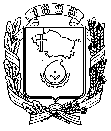 АДМИНИСТРАЦИЯ ГОРОДА НЕВИННОМЫССКАСТАВРОПОЛЬСКОГО КРАЯРАСПОРЯЖЕНИЕ24.11.2020                                    г. Невинномысск                                   № 199-РОб утверждении технологической схемы предоставления администрацией города Невинномысска муниципальной услуги по утверждению документации по планировке территорииВ соответствии с пунктом 3 постановления Правительства Российской Федерации от 27 сентября . № 797 «О взаимодействии между многофункциональными центрами предоставления государственных и муниципальных услуг и федеральными органами исполнительной власти, органами государственных внебюджетных фондов, органами государственной власти субъектов Российской Федерации, органами местного самоуправления»:Утвердить технологическую схему предоставления администрацией города Невинномысска муниципальной услуги по выдаче документа, подтверждающего проведение основных работ по утверждению документации по планировке территории, согласно приложению к настоящему распоряжению.Глава города НевинномысскаСтавропольского края                                                                    М.А. МиненковПриложениек распоряжению администрации города Невинномысскаот 24.11.2020 № 199-РТЕХНОЛОГИЧЕСКАЯ СХЕМАпредоставления администрацией города Невинномысска муниципальной услуги по утверждению документации по планировке территорииРаздел 1. «Общие сведения о муниципальной услуге»Раздел 2. «Общие сведения о «подуслугах»Раздел 3. «Сведения о заявителях «подуслуги»Раздел 4. «Документы, предоставляемые заявителем для получения «подуслуги»Раздел 5. «Документы и сведения, получаемые посредством межведомственного информационного взаимодействия»Раздел 6. Результат «подуслуги»Раздел 7. «Технологические процессы предоставления «подуслуги»Раздел 8. «Особенности предоставления  «подуслуги» в электронной форме»Первый заместитель главы администрации города Невинномысска                                                                                                                           В.Э. СоколюкПриложение 1к технологической схемепредоставления администрацией города Невинномысска муниципальной услуги по утверждению документации по планировке территорииФОРМА ЗАЯВЛЕНИЯ об утверждении документации по планировке территории
(для юридических лиц)ФОРМА ЗАЯВЛЕНИЯоб утверждении документации по планировке территории
(для физических лиц)Председатель комитета по управлениюмуниципальным имуществом администрации города Невинномысска                                              Д.В. КияшкоПриложение 1.1к технологической схемепредоставления администрацией города Невинномысска муниципальной услуги по утверждению документации по планировке территорииФОРМА ЗАЯВЛЕНИЯ об утверждении документации по планировке территории
(для юридических лиц)ФОРМА ЗАЯВЛЕНИЯоб утверждении документации по планировке территории
(для физических лиц)Председатель комитета по управлениюмуниципальным имуществом администрации города Невинномысска                                              Д.В. КияшкоПриложение 2к технологической схемепредоставления администрацией города Невинномысска муниципальной услуги по утверждению документации по планировке территорииФОРМА ЗАПРОСАМежведомственный запрос Председатель комитета по управлению муниципальным имуществомадминистрации города Невинномысска                                            Д.В. Кияшко Приложение 2.1к технологической схемепредоставления администрацией города Невинномысска муниципальной услуги по утверждению документации по планировке территорииФОРМА ЗАПРОСАуведомления о принятом решении о подготовке документации по планировке территорииМежведомственный запрос Председатель комитета по управлению муниципальным имуществомадминистрации города Невинномысска                                            Д.В. КияшкоПриложение 2.2к технологической схемепредоставления администрацией города Невинномысска муниципальной услуги по утверждению документации по планировке территорииФОРМА ЗАПРОСАрешения о подготовке документации по планировке территорииМежведомственный запрос Председатель комитета по управлению муниципальным имуществомадминистрации города Невинномысска                                            Д.В. КияшкоПриложение 3к технологической схемепредоставления администрацией города Невинномысска муниципальной услуги по утверждению документации по планировке территорииФОРМА РЕШЕНИЯоб утверждении документации по планировке территорииАДМИНИСТРАЦИЯ ГОРОДА НЕВИННОМЫССКАСТАВРОПОЛЬСКОГО КРАЯПОСТАНОВЛЕНИЕ_.__.___                                    г. Невинномысск                                         № ____Об утверждении документации по планировке территорииВ соответствии со статьями 45, 46 Градостроительного кодекса Российской Федерации, на основании заключения о результатах публичных слушаний от _________, постановляю:1. Утвердить документацию по планировке территории объекта ______________________.	2. Опубликовать документацию по планировке территории в газете «Невинномысский рабочий», а также разместить в сетевом издании «Редакция газеты «Невинномысский рабочий» и на официальном сайте администрации города Невинномысска в информационно-телекоммуникационной сети «Интернет».Заместитель главы администрации города Невинномысска                                                      Ф.И.О.Председатель комитета по управлениюмуниципальным имуществом администрации города Невинномысска                                            Д.В. КияшкоПриложение 3.1к технологической схемепредоставления администрацией города Невинномысска муниципальной услуги по утверждению документации по планировке территорииФОРМА РЕШЕНИЯоб утверждении документации по планировке территорииАДМИНИСТРАЦИЯ ГОРОДА НЕВИННОМЫССКАСТАВРОПОЛЬСКОГО КРАЯПОСТАНОВЛЕНИЕ01.08.2020                                  г. Невинномысск                                         № 700Об утверждении документации по планировке территорииВ соответствии со статьями 45, 46 Градостроительного кодекса Российской Федерации, на основании заключения о результатах публичных слушаний от 11 июня 2020 г., постановляю:1. Утвердить документацию по планировке территории объекта «Сети водоснабжения».	2. Опубликовать документацию по планировке территории в газете «Невинномысский рабочий», а также разместить в сетевом издании «Редакция газеты «Невинномысский рабочий» и на официальном сайте администрации города Невинномысска в информационно-телекоммуникационной сети «Интернет».Заместитель главы администрации города Невинномысска                                                      Ф.И.О.Председатель комитета по управлениюмуниципальным имуществом администрации города Невинномысска                                            Д.В. КияшкоПриложение 4к технологической схемепредоставления администрацией города Невинномысска муниципальной услуги по утверждению документации по планировке территорииФОРМА РЕШЕНИЯоб отклонении документации по планировке территории и о направлении ее на доработкуФ.И.О.Адрес.Уважаемый(ая) ________________!Рассмотрев направленную Вами для утверждения документацию по планировке территории администрация города Невинномысска сообщает, __________________________________________________________________.(указываются причины отказа)На основании изложенного, направленная Вами документация по планировке территории отклонена и подлежит доработке.Заместитель главы администрации города Невинномысска                                                      Ф.И.О.Председатель комитета по управлению муниципальным имуществомадминистрации города Невинномысска                                            Д.В. КияшкоПриложение 4.1к технологической схемепредоставления администрацией города Невинномысска муниципальной услуги по утверждению документации по планировке территорииОБРАЗЕЦ РЕШЕНИЯоб отклонении документации по планировке территории и о направлении ее на доработкуИванову И.И.г. Невинномысск,ул. Гагарина, 1, кв. 1Уважаемый Иван Иванович!Рассмотрев направленную Вами для утверждения документацию по планировке территории администрация города Невинномысска сообщает, что документация по планировке территории не соответствует требованиям части 10 статьи 45 Градостроительного кодекса Российской Федерации, а именно: размещение объекта планируется в границах территории объекта культурного наследия, включенного в единый государственный реестр объектов культурного наследия (памятников истории и культуры) народов Российской Федерации.На основании изложенного, направленная Вами документация по планировке территории отклонена и подлежит доработке.Заместитель главы администрации города Невинномысска                                                      Ф.И.О.Председатель комитета по управлению муниципальным имуществомадминистрации города Невинномысска                                            Д.В. Кияшко Приложение 5к технологической схемепредоставления администрацией города Невинномысска муниципальной услуги по утверждению документации по планировке территорииРАСПИСКА О ПРИЕМЕ ДОКУМЕНТОВЗаявитель: _____________________________________________________Наименование муниципальной услуги: «Утверждение документации по планировке территории»Перечень документов, необходимых для предоставления муниципальной услуги, представленных заявителемДата получения результата предоставления муниципальной услуги:Способ уведомления заявителя о результате предоставления муниципальной услуги:Принял:Председатель комитета по управлению муниципальным имуществомадминистрации города Невинномысска                                            Д.В. Кияшко № п/пПараметрЗначение параметра/ состояние123Наименование органа, предоставляющего услугуадминистрация города НевинномысскаНомер услуги в федеральном реестре2600000000164434730* Полное наименование услугиутверждение документации по планировке территорииКраткое наименование услугиутверждение документации по планировке территорииАдминистративный регламент предоставления услугипостановление администрации города Невинномысска от 28.07.2020 № 1148 «Об утверждении административного регламента предоставления муниципальной услуги по утверждению документации по планировке территории»Перечень «подуслуг»нетСпособы оценки качества предоставления услуги1. Радиотелефонная связь (смс-опрос, телефонный опрос).2. Терминальные устройства в в многофункциональном центре предоставления государственных и муниципальных услуг (далее – МФЦ).3. Единый портал государственных и муниципальных услуг (функций) (далее – ЕПГУ)*.4. Региональный портал государственных и муниципальных услуг (функций) (далее – РПГУ)*.5. Официальный сайт органа, предоставляющего услугу*.Срок предоставления в зависимости от условийСрок предоставления в зависимости от условийОснования отказа в приеме документовОснования для отказа в предоставлении «подуслуги»Основания приостановления предоставления  «подуслуги»Срок приостановления предоставления «подуслуги»Плата за предоставление «подуслуги»Плата за предоставление «подуслуги»Плата за предоставление «подуслуги»Способ обращения за получением «подуслуги»Способ получения результата «подуслуги»при подаче заявления по месту жительства (месту нахождения юр. лица)при подаче заявления не по месту жительства (по месту обращения)Основания отказа в приеме документовОснования для отказа в предоставлении «подуслуги»Основания приостановления предоставления  «подуслуги»Срок приостановления предоставления «подуслуги»наличие платы (государственной пошлин)реквизиты нормативного правового акта, являющегося основанием для взимания платы (государственной пошлины)КБК для взимания платы (государственной пошлины), в том числе для МФЦСпособ обращения за получением «подуслуги»Способ получения результата «подуслуги»12345678910111. Утверждение документации по планировке территории1. Утверждение документации по планировке территории1. Утверждение документации по планировке территории1. Утверждение документации по планировке территории1. Утверждение документации по планировке территории1. Утверждение документации по планировке территории1. Утверждение документации по планировке территории1. Утверждение документации по планировке территории1. Утверждение документации по планировке территории1. Утверждение документации по планировке территории1. Утверждение документации по планировке территории1) не более 80 рабочих дней с даты принятия заявления и документов, подлежащих предоставлению заявителем, в МФЦ;2) 20 рабочих дней в случаях:если в соответствии с Градостроительным кодек-сом Российской Федерации проведение публичных слушаний по проекту планировки территории и проекту межевания территории не требуется;если при проведении проверки документации по планировке территории будет выявлено ее несоответствие требованиям, установленным частью 10 статьи 45 Градостроительного кодекса Российской Федерации --1) непредоставление заявителем либо предоставление не в полном объеме документов, необходимых для предоставления услуги и подлежащих предоставлению заявителем;2) несоответствие представленной заявителем документации по планировке территории требованиям части 10 статьи 45 Градостроительного кодекса Российской Федерации;3) отсутствие уведомления о принятом решении о подготовке документации по планировке территории-----1. Личное обращение в орган, предоставляющий услугу.2. Личное обращение в МФЦ.3. ЕПГУ*.4. РПГУ*.5. Почтовая связь.1. В органе, предоставляющем услугу, на бумажном носителе.2. В МФЦ на бумажном носителе, полученном из органа, предоставляющего услугу.3. Направление электронного документа, подписанного электронной подписью, на адрес электронной почты.4. Почтовая связь.№ п/пКатегории лиц, имеющих право на получение «подуслуги»Документ, подтверждающий правомочие заявителя соответствующей категории на получение «подуслуги»Установленные требования к документу, подтверждающему правомочие заявителя соответствующей категории на получение «подуслуги»Наличие возможности подачи заявления на предоставление «подуслуги» представителями заявителяИсчерпывающий перечень лиц, имеющих право на подачу заявления от имени заявителяНаименование документа, подтверждающего право подачи заявления от имени заявителяУстановленные требования к документу, подтверждающему право подачи заявления от имени заявителя123456781. Утверждение документации по планировке территории1. Утверждение документации по планировке территории1. Утверждение документации по планировке территории1. Утверждение документации по планировке территории1. Утверждение документации по планировке территории1. Утверждение документации по планировке территории1. Утверждение документации по планировке территории1. Утверждение документации по планировке территории1.1. Физические лица, принявшие самосто-ятельно решение о подготовке докумен-тации по планировке территории:1) с которыми заключены договоры о развитии застроенной территории, договоры о комплексном освоении территории, в том числе в целях строительства стан-дартного жилья, дого-воры о комплексном развитии территории по инициативе органа местного самоуправ-ления;2) которые являются правообладателями земельных участков и (или) объектов недвижимого имущес-тва, расположенных в границах определен-ной в правилах земле-пользования и застройки территории, в том числе, которым земельные участки предоставлены в аренду, в без-возмездное пользо-вание в соответствии с земельным законо-дательством, и по инициативе которых осуществляется комп-лексное развитие территории;3) которые являются правообладателями существующих линей-ных объектов, подле-жащих реконструк-ции, в случае подготовки доку-ментации по плани-ровке территории в целях их реконструк-ции (за исключением случая, указанного в части 12.12 статьи 45 Градостроительного кодекса Российской Федерации);4) которые являются субъектами естествен-ных монополий, организациями комму-нального комплекса, в случае подготовки документации по планировке терри-тории для разме-щения объектов федерального зна-чения, объектов регионального зна-чения, объектов местного значения (за исключением случая, указанного в части 12.12 статьи 45 Градо-строительного ко-декса Российской Федерации);5) садоводческое или огородническое не-коммерческое това-рищество в отноше-нии земельного участка, предостав-ленного такому товариществу для ведения садоводства или огородничества.2. Физические лица, которым органом местного самоуправ-ления предоставлено решение о подготовке документации по планировке террито-рии. 1. Документ, удостоверяющий личность:1.1. Паспорт гражданина Российской Федерации.1. Должен быть действительным на срок обращения за предоставлением услуги. 2. Не должен содержать подчисток, приписок, зачеркнутых слов и других исправлений. 3. Не должен иметь повреждений, наличие которых не позволяет однозначно истолковать его содержание. имеется 1. Любые лица, действующие от имени заявителя на основании доверенности.1.1. Документ, удостоверяющий личность лица, действующего от имени заявителя: 1.1.1. Паспорт гражданина Российской Федерации.1. Должен быть действительным на срок обращения за предоставлением услуги. 2. Не должен содержать подчисток, приписок, зачеркнутых слов и других исправлений. 3. Не должен иметь повреждений, наличие которых не позволяет однозначно истолковать его содержание. 1.1. Физические лица, принявшие самосто-ятельно решение о подготовке докумен-тации по планировке территории:1) с которыми заключены договоры о развитии застроенной территории, договоры о комплексном освоении территории, в том числе в целях строительства стан-дартного жилья, дого-воры о комплексном развитии территории по инициативе органа местного самоуправ-ления;2) которые являются правообладателями земельных участков и (или) объектов недвижимого имущес-тва, расположенных в границах определен-ной в правилах земле-пользования и застройки территории, в том числе, которым земельные участки предоставлены в аренду, в без-возмездное пользо-вание в соответствии с земельным законо-дательством, и по инициативе которых осуществляется комп-лексное развитие территории;3) которые являются правообладателями существующих линей-ных объектов, подле-жащих реконструк-ции, в случае подготовки доку-ментации по плани-ровке территории в целях их реконструк-ции (за исключением случая, указанного в части 12.12 статьи 45 Градостроительного кодекса Российской Федерации);4) которые являются субъектами естествен-ных монополий, организациями комму-нального комплекса, в случае подготовки документации по планировке терри-тории для разме-щения объектов федерального зна-чения, объектов регионального зна-чения, объектов местного значения (за исключением случая, указанного в части 12.12 статьи 45 Градо-строительного ко-декса Российской Федерации);5) садоводческое или огородническое не-коммерческое това-рищество в отноше-нии земельного участка, предостав-ленного такому товариществу для ведения садоводства или огородничества.2. Физические лица, которым органом местного самоуправ-ления предоставлено решение о подготовке документации по планировке террито-рии. 1.2. Временное удостоверение личности гражданина Российской Федерации (форма № 2П).1. Выдается подразделениями управления по вопросам миграции МВД России по желанию гражданина в случае утраты или переоформления паспорта.2. Размер 176 x 125 мм, изготовляется на перфокарточной бумаге.3. Наличие личной фотографии, сведений о фамилии, имени, дате и месте рождения, адреса места жительства (места пребывания), личной подписи владельца удостоверения; наличие сведений о дате выдачи и подразделении, выдавшем документ, причине выдачи, а также сроке действия (который может быть продлен).4. Удостоверение подписывается руководителем подразделения, его выдавшего, с заверением печатью.--1.1.2. Временное удостоверение личности гражданина Российской Федерации (форма № 2П).1. Выдается подразделениями управления по вопросам миграции МВД России по желанию гражданина в случае утраты или переоформления паспорта.2. Размер 176 x 125 мм, изготовляется на перфокарточной бумаге.3. Наличие личной фотографии, сведений о фамилии, имени, дате и месте рождения, адреса места жительства (места пребывания), личной подписи владельца удостоверения; наличие сведений о дате выдачи и подразделении, выдавшем документ, причине выдачи, а также сроке действия (который может быть продлен).4. Удостоверение подписывается руководителем подразделения, его выдавшего, с заверением печатью.1.1. Физические лица, принявшие самосто-ятельно решение о подготовке докумен-тации по планировке территории:1) с которыми заключены договоры о развитии застроенной территории, договоры о комплексном освоении территории, в том числе в целях строительства стан-дартного жилья, дого-воры о комплексном развитии территории по инициативе органа местного самоуправ-ления;2) которые являются правообладателями земельных участков и (или) объектов недвижимого имущес-тва, расположенных в границах определен-ной в правилах земле-пользования и застройки территории, в том числе, которым земельные участки предоставлены в аренду, в без-возмездное пользо-вание в соответствии с земельным законо-дательством, и по инициативе которых осуществляется комп-лексное развитие территории;3) которые являются правообладателями существующих линей-ных объектов, подле-жащих реконструк-ции, в случае подготовки доку-ментации по плани-ровке территории в целях их реконструк-ции (за исключением случая, указанного в части 12.12 статьи 45 Градостроительного кодекса Российской Федерации);4) которые являются субъектами естествен-ных монополий, организациями комму-нального комплекса, в случае подготовки документации по планировке терри-тории для разме-щения объектов федерального зна-чения, объектов регионального зна-чения, объектов местного значения (за исключением случая, указанного в части 12.12 статьи 45 Градо-строительного ко-декса Российской Федерации);5) садоводческое или огородническое не-коммерческое това-рищество в отноше-нии земельного участка, предостав-ленного такому товариществу для ведения садоводства или огородничества.2. Физические лица, которым органом местного самоуправ-ления предоставлено решение о подготовке документации по планировке террито-рии. 1.3. Удостоверение личности (военный билет) военнослужащего Российской Федерации.1. Должно быть действительным на срок обращения за предоставлением услуги.2. Не должно содержать подчисток, приписок, зачеркнутых слов и других исправлений.3. Не должно иметь повреждений, наличие которых не позволяет однозначно истолковать его содержание.--1.1.3. Удостоверение личности (военный билет) военнослужащего Российской Федерации.1. Должен быть действительным на срок обращения за предоставлением услуги.2. Не должен содержать подчисток, приписок, зачеркнутых слов и других исправлений.3. Не должен иметь повреждений, наличие которых не позволяет однозначно истолковать его содержание.1.1. Физические лица, принявшие самосто-ятельно решение о подготовке докумен-тации по планировке территории:1) с которыми заключены договоры о развитии застроенной территории, договоры о комплексном освоении территории, в том числе в целях строительства стан-дартного жилья, дого-воры о комплексном развитии территории по инициативе органа местного самоуправ-ления;2) которые являются правообладателями земельных участков и (или) объектов недвижимого имущес-тва, расположенных в границах определен-ной в правилах земле-пользования и застройки территории, в том числе, которым земельные участки предоставлены в аренду, в без-возмездное пользо-вание в соответствии с земельным законо-дательством, и по инициативе которых осуществляется комп-лексное развитие территории;3) которые являются правообладателями существующих линей-ных объектов, подле-жащих реконструк-ции, в случае подготовки доку-ментации по плани-ровке территории в целях их реконструк-ции (за исключением случая, указанного в части 12.12 статьи 45 Градостроительного кодекса Российской Федерации);4) которые являются субъектами естествен-ных монополий, организациями комму-нального комплекса, в случае подготовки документации по планировке терри-тории для разме-щения объектов федерального зна-чения, объектов регионального зна-чения, объектов местного значения (за исключением случая, указанного в части 12.12 статьи 45 Градо-строительного ко-декса Российской Федерации);5) садоводческое или огородническое не-коммерческое това-рищество в отноше-нии земельного участка, предостав-ленного такому товариществу для ведения садоводства или огородничества.2. Физические лица, которым органом местного самоуправ-ления предоставлено решение о подготовке документации по планировке террито-рии. 1.4. Паспорт иностранного гражданина либо иной документ, установленный федеральным законом или признаваемый в соответствии с международным договором в качестве документа, удостоверяющего личность иностранного гражданина.1. Должен быть действительным на срок обращения за предоставлением услуги.2. Должен прилагаться нотариальный перевод документа.3. Не должен содержать подчисток, приписок, зачеркнутых слов и других исправлений.4. Не должен иметь повреждений, наличие которых не позволяет однозначно истолковать его содержание.--1.1.4. Паспорт иностранного гражданина либо иной документ, установленный федеральным законом или признаваемый в соответствии с международным договором в качестве документа, удостоверяющего личность иностранного гражданина.1. Должен быть действительным на срок обращения за предоставлением услуги.2. Должен прилагаться нотариальный перевод документа.3. Не должен содержать подчисток, приписок, зачеркнутых слов и других исправлений.4. Не должен иметь повреждений, наличие которых не позволяет однозначно истолковать его содержание.1.1. Физические лица, принявшие самосто-ятельно решение о подготовке докумен-тации по планировке территории:1) с которыми заключены договоры о развитии застроенной территории, договоры о комплексном освоении территории, в том числе в целях строительства стан-дартного жилья, дого-воры о комплексном развитии территории по инициативе органа местного самоуправ-ления;2) которые являются правообладателями земельных участков и (или) объектов недвижимого имущес-тва, расположенных в границах определен-ной в правилах земле-пользования и застройки территории, в том числе, которым земельные участки предоставлены в аренду, в без-возмездное пользо-вание в соответствии с земельным законо-дательством, и по инициативе которых осуществляется комп-лексное развитие территории;3) которые являются правообладателями существующих линей-ных объектов, подле-жащих реконструк-ции, в случае подготовки доку-ментации по плани-ровке территории в целях их реконструк-ции (за исключением случая, указанного в части 12.12 статьи 45 Градостроительного кодекса Российской Федерации);4) которые являются субъектами естествен-ных монополий, организациями комму-нального комплекса, в случае подготовки документации по планировке терри-тории для разме-щения объектов федерального зна-чения, объектов регионального зна-чения, объектов местного значения (за исключением случая, указанного в части 12.12 статьи 45 Градо-строительного ко-декса Российской Федерации);5) садоводческое или огородническое не-коммерческое това-рищество в отноше-нии земельного участка, предостав-ленного такому товариществу для ведения садоводства или огородничества.2. Физические лица, которым органом местного самоуправ-ления предоставлено решение о подготовке документации по планировке террито-рии. 1.5. Удостоверение беженца.1. Должно быть действительным на срок обращения за предоставлением услуги. 2. Записи произведены на русском языке. 3. Должно содержать дату выдачи, фотографию владельца и его подпись.4. Не должно содержать подчисток, приписок, зачеркнутых слов и других исправлений.5. Не должно иметь повреждений, наличие которых не позволяет однозначно истолковать их содержание6. Удостоверение подписывается должностным лицом органа, его выдавшего, с заверением печатью.--1.1.5. Удостоверение беженца1. Должно быть действительным на срок обращения за предоставлением услуги. 2. Записи произведены на русском языке. 3. Должно содержать дату выдачи, фотографию владельца и его подпись.4. Не должно содержать подчисток, приписок, зачеркнутых слов и других исправлений.5. Не должно иметь повреждений, наличие которых не позволяет однозначно истолковать их содержание6. Удостоверение подписывается должностным лицом органа, его выдавшего, с заверением печатью.1.1. Физические лица, принявшие самосто-ятельно решение о подготовке докумен-тации по планировке территории:1) с которыми заключены договоры о развитии застроенной территории, договоры о комплексном освоении территории, в том числе в целях строительства стан-дартного жилья, дого-воры о комплексном развитии территории по инициативе органа местного самоуправ-ления;2) которые являются правообладателями земельных участков и (или) объектов недвижимого имущес-тва, расположенных в границах определен-ной в правилах земле-пользования и застройки территории, в том числе, которым земельные участки предоставлены в аренду, в без-возмездное пользо-вание в соответствии с земельным законо-дательством, и по инициативе которых осуществляется комп-лексное развитие территории;3) которые являются правообладателями существующих линей-ных объектов, подле-жащих реконструк-ции, в случае подготовки доку-ментации по плани-ровке территории в целях их реконструк-ции (за исключением случая, указанного в части 12.12 статьи 45 Градостроительного кодекса Российской Федерации);4) которые являются субъектами естествен-ных монополий, организациями комму-нального комплекса, в случае подготовки документации по планировке терри-тории для разме-щения объектов федерального зна-чения, объектов регионального зна-чения, объектов местного значения (за исключением случая, указанного в части 12.12 статьи 45 Градо-строительного ко-декса Российской Федерации);5) садоводческое или огородническое не-коммерческое това-рищество в отноше-нии земельного участка, предостав-ленного такому товариществу для ведения садоводства или огородничества.2. Физические лица, которым органом местного самоуправ-ления предоставлено решение о подготовке документации по планировке террито-рии. 1.6. Свидетельство о рассмотрении ходатайства о признании беженцем на территории Российской Федерации по существу.1. Должно быть действительным на срок обращения за предоставлением услуги.2. Не должно содержать подчисток, приписок, зачеркнутых слов и других исправлений.3. Не должно иметь повреждений, наличие которых не позволяет однозначно истолковать их содержание.--1.1.6. Свидетельство о рассмотрении ходатайства о признании беженцем на территории Российской Федерации по существу.1. Должно быть действительным на срок обращения за предоставлением услуги.2. Не должно содержать подчисток, приписок, зачеркнутых слов и других исправлений.3. Не должно иметь повреждений, наличие которых не позволяет однозначно истолковать его содержание.1.1. Физические лица, принявшие самосто-ятельно решение о подготовке докумен-тации по планировке территории:1) с которыми заключены договоры о развитии застроенной территории, договоры о комплексном освоении территории, в том числе в целях строительства стан-дартного жилья, дого-воры о комплексном развитии территории по инициативе органа местного самоуправ-ления;2) которые являются правообладателями земельных участков и (или) объектов недвижимого имущес-тва, расположенных в границах определен-ной в правилах земле-пользования и застройки территории, в том числе, которым земельные участки предоставлены в аренду, в без-возмездное пользо-вание в соответствии с земельным законо-дательством, и по инициативе которых осуществляется комп-лексное развитие территории;3) которые являются правообладателями существующих линей-ных объектов, подле-жащих реконструк-ции, в случае подготовки доку-ментации по плани-ровке территории в целях их реконструк-ции (за исключением случая, указанного в части 12.12 статьи 45 Градостроительного кодекса Российской Федерации);4) которые являются субъектами естествен-ных монополий, организациями комму-нального комплекса, в случае подготовки документации по планировке терри-тории для разме-щения объектов федерального зна-чения, объектов регионального зна-чения, объектов местного значения (за исключением случая, указанного в части 12.12 статьи 45 Градо-строительного ко-декса Российской Федерации);5) садоводческое или огородническое не-коммерческое това-рищество в отноше-нии земельного участка, предостав-ленного такому товариществу для ведения садоводства или огородничества.2. Физические лица, которым органом местного самоуправ-ления предоставлено решение о подготовке документации по планировке террито-рии. 1.7. Вид на жительство в Российской Федерации.1. Должно быть действительным на срок обращения за предоставлением услуги.2. Не должно содержать подчисток, приписок, зачеркнутых слов и других исправлений.3. Не должно иметь повреждений, наличие которых не позволяет однозначно истолковать их содержание.--1.1.7. Вид на жительство в Российской Федерации.1. Должно быть действительным на срок обраще-ния за предоставлением услуги.2. Не должно содержать подчисток, приписок, зачеркнутых слов и других исправлений.3. Не должно иметь повреждений, наличие которых не позволяет однозначно истолковать его содержание.1.1. Физические лица, принявшие самосто-ятельно решение о подготовке докумен-тации по планировке территории:1) с которыми заключены договоры о развитии застроенной территории, договоры о комплексном освоении территории, в том числе в целях строительства стан-дартного жилья, дого-воры о комплексном развитии территории по инициативе органа местного самоуправ-ления;2) которые являются правообладателями земельных участков и (или) объектов недвижимого имущес-тва, расположенных в границах определен-ной в правилах земле-пользования и застройки территории, в том числе, которым земельные участки предоставлены в аренду, в без-возмездное пользо-вание в соответствии с земельным законо-дательством, и по инициативе которых осуществляется комп-лексное развитие территории;3) которые являются правообладателями существующих линей-ных объектов, подле-жащих реконструк-ции, в случае подготовки доку-ментации по плани-ровке территории в целях их реконструк-ции (за исключением случая, указанного в части 12.12 статьи 45 Градостроительного кодекса Российской Федерации);4) которые являются субъектами естествен-ных монополий, организациями комму-нального комплекса, в случае подготовки документации по планировке терри-тории для разме-щения объектов федерального зна-чения, объектов регионального зна-чения, объектов местного значения (за исключением случая, указанного в части 12.12 статьи 45 Градо-строительного ко-декса Российской Федерации);5) садоводческое или огородническое не-коммерческое това-рищество в отноше-нии земельного участка, предостав-ленного такому товариществу для ведения садоводства или огородничества.2. Физические лица, которым органом местного самоуправ-ления предоставлено решение о подготовке документации по планировке террито-рии. 1.8. Свидетельство о предоставлении временного убежища на территории Российской Федерации.1. Должно быть действительным на срок обращения за предоставлением услуги.2. Не должно содержать подчисток, приписок, зачеркнутых слов и других исправлений.3. Не должно иметь повреждений, наличие которых не позволяет однозначно истолковать их содержание.--1.1.8. Свидетельство о предоставлении временного убежища на территории Российской Федерации.1. Должно быть действительным на срок обращения за предоставлением услуги.2. Не должно содержать подчисток, приписок, зачеркнутых слов и других исправлений.3. Не должно иметь повреждений, наличие которых не позволяет однозначно истолковать его содержание1.1. Физические лица, принявшие самосто-ятельно решение о подготовке докумен-тации по планировке территории:1) с которыми заключены договоры о развитии застроенной территории, договоры о комплексном освоении территории, в том числе в целях строительства стан-дартного жилья, дого-воры о комплексном развитии территории по инициативе органа местного самоуправ-ления;2) которые являются правообладателями земельных участков и (или) объектов недвижимого имущес-тва, расположенных в границах определен-ной в правилах земле-пользования и застройки территории, в том числе, которым земельные участки предоставлены в аренду, в без-возмездное пользо-вание в соответствии с земельным законо-дательством, и по инициативе которых осуществляется комп-лексное развитие территории;3) которые являются правообладателями существующих линей-ных объектов, подле-жащих реконструк-ции, в случае подготовки доку-ментации по плани-ровке территории в целях их реконструк-ции (за исключением случая, указанного в части 12.12 статьи 45 Градостроительного кодекса Российской Федерации);4) которые являются субъектами естествен-ных монополий, организациями комму-нального комплекса, в случае подготовки документации по планировке терри-тории для разме-щения объектов федерального зна-чения, объектов регионального зна-чения, объектов местного значения (за исключением случая, указанного в части 12.12 статьи 45 Градо-строительного ко-декса Российской Федерации);5) садоводческое или огородническое не-коммерческое това-рищество в отноше-нии земельного участка, предостав-ленного такому товариществу для ведения садоводства или огородничества.2. Физические лица, которым органом местного самоуправ-ления предоставлено решение о подготовке документации по планировке террито-рии. ----1.2. Доверенность.1. Должна быть действительной на срок обращения за предоставлением услуги. 2. Не должна содержать подчисток, приписок, зачеркнутых слов и других исправлений.3. Не должна иметь повреждений, наличие которых не позволяет однозначно истолковать ее содержание.4. Должна содержать сведения о доверителе (кто выдает), сведения о представителе (кому предназначена доверенность), полномочия на совершение определенных действий, дату и место совершения доверенности (прописью), подпись доверителя. 1.1. Физические лица, принявшие самосто-ятельно решение о подготовке докумен-тации по планировке территории:1) с которыми заключены договоры о развитии застроенной территории, договоры о комплексном освоении территории, в том числе в целях строительства стан-дартного жилья, дого-воры о комплексном развитии территории по инициативе органа местного самоуправ-ления;2) которые являются правообладателями земельных участков и (или) объектов недвижимого имущес-тва, расположенных в границах определен-ной в правилах земле-пользования и застройки территории, в том числе, которым земельные участки предоставлены в аренду, в без-возмездное пользо-вание в соответствии с земельным законо-дательством, и по инициативе которых осуществляется комп-лексное развитие территории;3) которые являются правообладателями существующих линей-ных объектов, подле-жащих реконструк-ции, в случае подготовки доку-ментации по плани-ровке территории в целях их реконструк-ции (за исключением случая, указанного в части 12.12 статьи 45 Градостроительного кодекса Российской Федерации);4) которые являются субъектами естествен-ных монополий, организациями комму-нального комплекса, в случае подготовки документации по планировке терри-тории для разме-щения объектов федерального зна-чения, объектов регионального зна-чения, объектов местного значения (за исключением случая, указанного в части 12.12 статьи 45 Градо-строительного ко-декса Российской Федерации);5) садоводческое или огородническое не-коммерческое това-рищество в отноше-нии земельного участка, предостав-ленного такому товариществу для ведения садоводства или огородничества.2. Физические лица, которым органом местного самоуправ-ления предоставлено решение о подготовке документации по планировке террито-рии. 2. Документация по планировке территории или отдельных ее частей (в случае внесения изменений в документацию по планировке территории) (далее – документация по планировке территории).1. Подготовка документации по планировке территории должна осуществляется на основании документов территориального планирования, правил землепользования и застройки (за исключением подготовки документации по планировке территории, предусматривающей размещение линейных объектов), лесохозяйственного регламента, положения об особо охраняемой природной территории в соответствии с программами комплексного развития систем коммунальной инфраструктуры, программами комплексного развития транспортной инфраструктуры, программами комплексного развития социальной инфраструктуры, нормативами градостроительного проектирования, комплексными схемами организации дорожного движения, требованиями по обеспечению эффективности организации дорожного движения, указанными в части 1 статьи 11 Федерального закона "Об организации дорожного движения в Российской Федерации и о внесении изменений в отдельные законодательные акты Российской Федерации", требованиями технических регламентов, сводов правил с учетом материалов и результатов инженерных изысканий, границ территорий объектов культурного наследия, включенных в единый государственный реестр объектов культурного наследия (памятников истории и культуры) народов Российской Федерации, границ территорий выявленных объектов культурного наследия, границ зон с особыми условиями использования территорий.2. Не должна содержать подчисток, приписок, зачеркнутых слов и других исправлений.3. Не должна иметь повреждений, наличие которых не позволяет однозначно истолковать их содержание.----2.1. Юридические лица (за исключением госу-дарственных органов и их территориальных органов, органов государственных вне-бюджетных фондов и их территориальных органов, органов мест-ного самоуправления), принявшие самостоя-тельно решение о подготовке докумен-тации по планировке территории:1) с которыми заключены договоры о развитии застроенной территории, договоры о комплексном освое-нии территории, в том числе в целях строительства стан-дартного жилья, дого-воры о комплексном раз-витии территории по инициативе органа местного самоуправ-ления;2) которые являются правообладателями земельных участков и (или) объектов недвижимого имущес-тва, расположенных в границах определен-ной в правилах земле-пользования и застройки территории, в том числе, которым земельные участки предоставлены в арен-ду, в безвозмездное пользование в соот-ветствии с земельным законодательством, и по инициативе кото-рых осуществляется комплексное развитие территории;3) которые являются правообладателями существующих линейных объектов, подлежащих рекон-струкции, в случае подготовки доку-ментации по плани-ровке территории в целях их реконструк-ции (за исключением случая, указанного в части 12.12 статьи 45 Градостроительного кодекса Российской Федерации);4) которые являются субъектами естествен-ных монополий, организациями комму-нального комплекса, в случае подготовки документации по планировке терри-тории для разме-щения объектов федерального зна-чения, объектов регионального зна-чения, объектов местного значения (за исключением случая, указанного в части 12.12 статьи 45 Градо-строительного ко-декса Российской Федерации);5) садоводческое или огородническое не-коммерческое това-рищество в отноше-нии земельного участка, предостав-ленного такому товариществу для ведения садоводства или огородничества.2. Юридические лица, которым органом местного самоуправ-ления предоставлено решение о подготовке документации по пла-нировке территории. 2.1. Документация по планировке территории. 1. Подготовка документации по планировке территории должна осуществляется на основании документов территориального планирования, правил землепользования и застройки (за исключением подготовки документации по планировке территории, предусматривающей размещение линейных объектов), лесохозяйственного регламента, положения об особо охраняемой природной территории в соответствии с программами комплексного развития систем коммунальной инфраструктуры, программами комплексного развития транспортной инфраструктуры, программами комплексного развития социальной инфраструктуры, нормативами градостроительного проектирования, комплексными схемами организации дорожного движения, требованиями по обеспечению эффективности организации дорожного движения, указанными в части 1 статьи 11 Федерального закона "Об организации дорожного движения в Российской Федерации и о внесении изменений в отдельные законодательные акты Российской Федерации", требованиями технических регламентов, сводов правил с учетом материалов и результатов инженерных изысканий, границ территорий объектов культурного наследия, включенных в единый государственный реестр объектов культурного наследия (памятников истории и культуры) народов Российской Федерации, границ территорий выявленных объектов культурного наследия, границ зон с особыми условиями использования территорий.2. Не должна содержать подчисток, приписок, зачеркнутых слов и других исправлений.3. Не должна иметь повреждений, наличие которых не позволяет однозначно истолковать их содержаниеимеется1. Любые лица, действующие от имени заявителя на основании доверенности.1.1. Документ, удостоверяющий личность лица, действующего от имени заявителя:1.1.1.  паспорт гражданина Российской Федерации.1. Должен быть действительным на срок обращения за предоставлением услуги. 2. Не должен содержать подчисток, приписок, зачеркнутых слов и других исправлений. 3. Не должен иметь повреждений, наличие которых не позволяет однозначно истолковать его содержание. 4. Копия документа, не заверенная нотариусом, представляется заявителем с предъявлением подлинника.2.1. Юридические лица (за исключением госу-дарственных органов и их территориальных органов, органов государственных вне-бюджетных фондов и их территориальных органов, органов мест-ного самоуправления), принявшие самостоя-тельно решение о подготовке докумен-тации по планировке территории:1) с которыми заключены договоры о развитии застроенной территории, договоры о комплексном освое-нии территории, в том числе в целях строительства стан-дартного жилья, дого-воры о комплексном раз-витии территории по инициативе органа местного самоуправ-ления;2) которые являются правообладателями земельных участков и (или) объектов недвижимого имущес-тва, расположенных в границах определен-ной в правилах земле-пользования и застройки территории, в том числе, которым земельные участки предоставлены в арен-ду, в безвозмездное пользование в соот-ветствии с земельным законодательством, и по инициативе кото-рых осуществляется комплексное развитие территории;3) которые являются правообладателями существующих линейных объектов, подлежащих рекон-струкции, в случае подготовки доку-ментации по плани-ровке территории в целях их реконструк-ции (за исключением случая, указанного в части 12.12 статьи 45 Градостроительного кодекса Российской Федерации);4) которые являются субъектами естествен-ных монополий, организациями комму-нального комплекса, в случае подготовки документации по планировке терри-тории для разме-щения объектов федерального зна-чения, объектов регионального зна-чения, объектов местного значения (за исключением случая, указанного в части 12.12 статьи 45 Градо-строительного ко-декса Российской Федерации);5) садоводческое или огородническое не-коммерческое това-рищество в отноше-нии земельного участка, предостав-ленного такому товариществу для ведения садоводства или огородничества.2. Юридические лица, которым органом местного самоуправ-ления предоставлено решение о подготовке документации по пла-нировке территории. ----1.1.2. Временное удостоверение личности гражданина Российской Федерации (форма № 2П).1. Должно быть действительным на срок обращения за предоставлением услуги.2. Не должно содержать подчисток, приписок, зачеркнутых слов и других исправлений.3. Не должно иметь повреждений, наличие которых не позволяет однозначно истолковать его содержание.2.1. Юридические лица (за исключением госу-дарственных органов и их территориальных органов, органов государственных вне-бюджетных фондов и их территориальных органов, органов мест-ного самоуправления), принявшие самостоя-тельно решение о подготовке докумен-тации по планировке территории:1) с которыми заключены договоры о развитии застроенной территории, договоры о комплексном освое-нии территории, в том числе в целях строительства стан-дартного жилья, дого-воры о комплексном раз-витии территории по инициативе органа местного самоуправ-ления;2) которые являются правообладателями земельных участков и (или) объектов недвижимого имущес-тва, расположенных в границах определен-ной в правилах земле-пользования и застройки территории, в том числе, которым земельные участки предоставлены в арен-ду, в безвозмездное пользование в соот-ветствии с земельным законодательством, и по инициативе кото-рых осуществляется комплексное развитие территории;3) которые являются правообладателями существующих линейных объектов, подлежащих рекон-струкции, в случае подготовки доку-ментации по плани-ровке территории в целях их реконструк-ции (за исключением случая, указанного в части 12.12 статьи 45 Градостроительного кодекса Российской Федерации);4) которые являются субъектами естествен-ных монополий, организациями комму-нального комплекса, в случае подготовки документации по планировке терри-тории для разме-щения объектов федерального зна-чения, объектов регионального зна-чения, объектов местного значения (за исключением случая, указанного в части 12.12 статьи 45 Градо-строительного ко-декса Российской Федерации);5) садоводческое или огородническое не-коммерческое това-рищество в отноше-нии земельного участка, предостав-ленного такому товариществу для ведения садоводства или огородничества.2. Юридические лица, которым органом местного самоуправ-ления предоставлено решение о подготовке документации по пла-нировке территории. ----1.1.3. Удостоверение личности (военный билет) военнослужащего Российской Федерации.1. Должен быть действительным на срок обращения за предоставлением услуги.2. Не должен содержать подчисток, приписок, зачеркнутых слов и других исправлений.3. Не должен иметь повреждений, наличие которых не позволяет однозначно истолковать его содержание.2.1. Юридические лица (за исключением госу-дарственных органов и их территориальных органов, органов государственных вне-бюджетных фондов и их территориальных органов, органов мест-ного самоуправления), принявшие самостоя-тельно решение о подготовке докумен-тации по планировке территории:1) с которыми заключены договоры о развитии застроенной территории, договоры о комплексном освое-нии территории, в том числе в целях строительства стан-дартного жилья, дого-воры о комплексном раз-витии территории по инициативе органа местного самоуправ-ления;2) которые являются правообладателями земельных участков и (или) объектов недвижимого имущес-тва, расположенных в границах определен-ной в правилах земле-пользования и застройки территории, в том числе, которым земельные участки предоставлены в арен-ду, в безвозмездное пользование в соот-ветствии с земельным законодательством, и по инициативе кото-рых осуществляется комплексное развитие территории;3) которые являются правообладателями существующих линейных объектов, подлежащих рекон-струкции, в случае подготовки доку-ментации по плани-ровке территории в целях их реконструк-ции (за исключением случая, указанного в части 12.12 статьи 45 Градостроительного кодекса Российской Федерации);4) которые являются субъектами естествен-ных монополий, организациями комму-нального комплекса, в случае подготовки документации по планировке терри-тории для разме-щения объектов федерального зна-чения, объектов регионального зна-чения, объектов местного значения (за исключением случая, указанного в части 12.12 статьи 45 Градо-строительного ко-декса Российской Федерации);5) садоводческое или огородническое не-коммерческое това-рищество в отноше-нии земельного участка, предостав-ленного такому товариществу для ведения садоводства или огородничества.2. Юридические лица, которым органом местного самоуправ-ления предоставлено решение о подготовке документации по пла-нировке территории. ----1.1.4. Удостоверение беженца.1. Должно быть действительным на срок обращения за предоставлением услуги. 2. Записи произведены на русском языке. 3. Должно содержать дату выдачи, фотографию владельца и его подпись.4. Не должно содержать подчисток, приписок, зачеркнутых слов и других исправлений.5. Не должно иметь повреждений, наличие которых не позволяет однозначно истолковать их содержание6. Удостоверение подписывается должностным лицом органа, его выдавшего, с заверением печатью2.1. Юридические лица (за исключением госу-дарственных органов и их территориальных органов, органов государственных вне-бюджетных фондов и их территориальных органов, органов мест-ного самоуправления), принявшие самостоя-тельно решение о подготовке докумен-тации по планировке территории:1) с которыми заключены договоры о развитии застроенной территории, договоры о комплексном освое-нии территории, в том числе в целях строительства стан-дартного жилья, дого-воры о комплексном раз-витии территории по инициативе органа местного самоуправ-ления;2) которые являются правообладателями земельных участков и (или) объектов недвижимого имущес-тва, расположенных в границах определен-ной в правилах земле-пользования и застройки территории, в том числе, которым земельные участки предоставлены в арен-ду, в безвозмездное пользование в соот-ветствии с земельным законодательством, и по инициативе кото-рых осуществляется комплексное развитие территории;3) которые являются правообладателями существующих линейных объектов, подлежащих рекон-струкции, в случае подготовки доку-ментации по плани-ровке территории в целях их реконструк-ции (за исключением случая, указанного в части 12.12 статьи 45 Градостроительного кодекса Российской Федерации);4) которые являются субъектами естествен-ных монополий, организациями комму-нального комплекса, в случае подготовки документации по планировке терри-тории для разме-щения объектов федерального зна-чения, объектов регионального зна-чения, объектов местного значения (за исключением случая, указанного в части 12.12 статьи 45 Градо-строительного ко-декса Российской Федерации);5) садоводческое или огородническое не-коммерческое това-рищество в отноше-нии земельного участка, предостав-ленного такому товариществу для ведения садоводства или огородничества.2. Юридические лица, которым органом местного самоуправ-ления предоставлено решение о подготовке документации по пла-нировке территории. ----1.1.5. Свидетельство о рассмотрении ходатайства о признании беженцем на территории Российской Федерации по существу.1. Должно быть действительным на срок обращения за предоставлением услуги.2. Не должно содержать подчисток, приписок, зачеркнутых слов и других исправлений.3. Не должно иметь повреждений, наличие которых не позволяет однозначно истолковать его содержание.2.1. Юридические лица (за исключением госу-дарственных органов и их территориальных органов, органов государственных вне-бюджетных фондов и их территориальных органов, органов мест-ного самоуправления), принявшие самостоя-тельно решение о подготовке докумен-тации по планировке территории:1) с которыми заключены договоры о развитии застроенной территории, договоры о комплексном освое-нии территории, в том числе в целях строительства стан-дартного жилья, дого-воры о комплексном раз-витии территории по инициативе органа местного самоуправ-ления;2) которые являются правообладателями земельных участков и (или) объектов недвижимого имущес-тва, расположенных в границах определен-ной в правилах земле-пользования и застройки территории, в том числе, которым земельные участки предоставлены в арен-ду, в безвозмездное пользование в соот-ветствии с земельным законодательством, и по инициативе кото-рых осуществляется комплексное развитие территории;3) которые являются правообладателями существующих линейных объектов, подлежащих рекон-струкции, в случае подготовки доку-ментации по плани-ровке территории в целях их реконструк-ции (за исключением случая, указанного в части 12.12 статьи 45 Градостроительного кодекса Российской Федерации);4) которые являются субъектами естествен-ных монополий, организациями комму-нального комплекса, в случае подготовки документации по планировке терри-тории для разме-щения объектов федерального зна-чения, объектов регионального зна-чения, объектов местного значения (за исключением случая, указанного в части 12.12 статьи 45 Градо-строительного ко-декса Российской Федерации);5) садоводческое или огородническое не-коммерческое това-рищество в отноше-нии земельного участка, предостав-ленного такому товариществу для ведения садоводства или огородничества.2. Юридические лица, которым органом местного самоуправ-ления предоставлено решение о подготовке документации по пла-нировке территории. ----1.1.6. Паспорт иностранного гражданина либо иной документ, установленный федеральным законом или признаваемый в соответствии с международным договором в качестве документа, удостоверяющего личность иностранного гражданина.1. Должен быть действительным на срок обращения за предоставлением услуги.2. Должен прилагаться нотариальный перевод документа.3. Не должен содержать подчисток, приписок, зачеркнутых слов и других исправлений.4. Не должен иметь повреждений, наличие которых не позволяет однозначно истолковать его содержание.2.1. Юридические лица (за исключением госу-дарственных органов и их территориальных органов, органов государственных вне-бюджетных фондов и их территориальных органов, органов мест-ного самоуправления), принявшие самостоя-тельно решение о подготовке докумен-тации по планировке территории:1) с которыми заключены договоры о развитии застроенной территории, договоры о комплексном освое-нии территории, в том числе в целях строительства стан-дартного жилья, дого-воры о комплексном раз-витии территории по инициативе органа местного самоуправ-ления;2) которые являются правообладателями земельных участков и (или) объектов недвижимого имущес-тва, расположенных в границах определен-ной в правилах земле-пользования и застройки территории, в том числе, которым земельные участки предоставлены в арен-ду, в безвозмездное пользование в соот-ветствии с земельным законодательством, и по инициативе кото-рых осуществляется комплексное развитие территории;3) которые являются правообладателями существующих линейных объектов, подлежащих рекон-струкции, в случае подготовки доку-ментации по плани-ровке территории в целях их реконструк-ции (за исключением случая, указанного в части 12.12 статьи 45 Градостроительного кодекса Российской Федерации);4) которые являются субъектами естествен-ных монополий, организациями комму-нального комплекса, в случае подготовки документации по планировке терри-тории для разме-щения объектов федерального зна-чения, объектов регионального зна-чения, объектов местного значения (за исключением случая, указанного в части 12.12 статьи 45 Градо-строительного ко-декса Российской Федерации);5) садоводческое или огородническое не-коммерческое това-рищество в отноше-нии земельного участка, предостав-ленного такому товариществу для ведения садоводства или огородничества.2. Юридические лица, которым органом местного самоуправ-ления предоставлено решение о подготовке документации по пла-нировке территории. ----1.1.7. Вид на жительство в Российской Федерации.1. Должно быть действительным на срок обращения за предоставлением услуги.2. Не должно содержать подчисток, приписок, зачеркнутых слов и других исправлений.3. Не должно иметь повреждений, наличие которых не позволяет однозначно истолковать его содержание.2.1. Юридические лица (за исключением госу-дарственных органов и их территориальных органов, органов государственных вне-бюджетных фондов и их территориальных органов, органов мест-ного самоуправления), принявшие самостоя-тельно решение о подготовке докумен-тации по планировке территории:1) с которыми заключены договоры о развитии застроенной территории, договоры о комплексном освое-нии территории, в том числе в целях строительства стан-дартного жилья, дого-воры о комплексном раз-витии территории по инициативе органа местного самоуправ-ления;2) которые являются правообладателями земельных участков и (или) объектов недвижимого имущес-тва, расположенных в границах определен-ной в правилах земле-пользования и застройки территории, в том числе, которым земельные участки предоставлены в арен-ду, в безвозмездное пользование в соот-ветствии с земельным законодательством, и по инициативе кото-рых осуществляется комплексное развитие территории;3) которые являются правообладателями существующих линейных объектов, подлежащих рекон-струкции, в случае подготовки доку-ментации по плани-ровке территории в целях их реконструк-ции (за исключением случая, указанного в части 12.12 статьи 45 Градостроительного кодекса Российской Федерации);4) которые являются субъектами естествен-ных монополий, организациями комму-нального комплекса, в случае подготовки документации по планировке терри-тории для разме-щения объектов федерального зна-чения, объектов регионального зна-чения, объектов местного значения (за исключением случая, указанного в части 12.12 статьи 45 Градо-строительного ко-декса Российской Федерации);5) садоводческое или огородническое не-коммерческое това-рищество в отноше-нии земельного участка, предостав-ленного такому товариществу для ведения садоводства или огородничества.2. Юридические лица, которым органом местного самоуправ-ления предоставлено решение о подготовке документации по пла-нировке территории. ----1.1.8. Свидетельство о предоставлении временного убежища на территории Российской Федерации.1. Должно быть действительным на срок обращения за предоставлением услуги.2. Не должно содержать подчисток, приписок, зачеркнутых слов и других исправлений.3. Не должно иметь повреждений, наличие которых не позволяет однозначно истолковать его содержание.2.1. Юридические лица (за исключением госу-дарственных органов и их территориальных органов, органов государственных вне-бюджетных фондов и их территориальных органов, органов мест-ного самоуправления), принявшие самостоя-тельно решение о подготовке докумен-тации по планировке территории:1) с которыми заключены договоры о развитии застроенной территории, договоры о комплексном освое-нии территории, в том числе в целях строительства стан-дартного жилья, дого-воры о комплексном раз-витии территории по инициативе органа местного самоуправ-ления;2) которые являются правообладателями земельных участков и (или) объектов недвижимого имущес-тва, расположенных в границах определен-ной в правилах земле-пользования и застройки территории, в том числе, которым земельные участки предоставлены в арен-ду, в безвозмездное пользование в соот-ветствии с земельным законодательством, и по инициативе кото-рых осуществляется комплексное развитие территории;3) которые являются правообладателями существующих линейных объектов, подлежащих рекон-струкции, в случае подготовки доку-ментации по плани-ровке территории в целях их реконструк-ции (за исключением случая, указанного в части 12.12 статьи 45 Градостроительного кодекса Российской Федерации);4) которые являются субъектами естествен-ных монополий, организациями комму-нального комплекса, в случае подготовки документации по планировке терри-тории для разме-щения объектов федерального зна-чения, объектов регионального зна-чения, объектов местного значения (за исключением случая, указанного в части 12.12 статьи 45 Градо-строительного ко-декса Российской Федерации);5) садоводческое или огородническое не-коммерческое това-рищество в отноше-нии земельного участка, предостав-ленного такому товариществу для ведения садоводства или огородничества.2. Юридические лица, которым органом местного самоуправ-ления предоставлено решение о подготовке документации по пла-нировке территории. ----1.1.9. Доверенность.1. Должна быть действительной на срок обращения за предоставлением услуги. 2. Не должна содержать подчисток, приписок, зачеркнутых слов и других исправлений.3. Не должна иметь повреждений, наличие которых не позволяет однозначно истолковать ее содержание.4. Должна содержать сведения о доверителе (кто выдает), сведения о представителе (кому предназначена доверенность), полномочия на совершение определенных действий, дату и место совершения доверенности (прописью), подпись доверителя. 2.1. Юридические лица (за исключением госу-дарственных органов и их территориальных органов, органов государственных вне-бюджетных фондов и их территориальных органов, органов мест-ного самоуправления), принявшие самостоя-тельно решение о подготовке докумен-тации по планировке территории:1) с которыми заключены договоры о развитии застроенной территории, договоры о комплексном освое-нии территории, в том числе в целях строительства стан-дартного жилья, дого-воры о комплексном раз-витии территории по инициативе органа местного самоуправ-ления;2) которые являются правообладателями земельных участков и (или) объектов недвижимого имущес-тва, расположенных в границах определен-ной в правилах земле-пользования и застройки территории, в том числе, которым земельные участки предоставлены в арен-ду, в безвозмездное пользование в соот-ветствии с земельным законодательством, и по инициативе кото-рых осуществляется комплексное развитие территории;3) которые являются правообладателями существующих линейных объектов, подлежащих рекон-струкции, в случае подготовки доку-ментации по плани-ровке территории в целях их реконструк-ции (за исключением случая, указанного в части 12.12 статьи 45 Градостроительного кодекса Российской Федерации);4) которые являются субъектами естествен-ных монополий, организациями комму-нального комплекса, в случае подготовки документации по планировке терри-тории для разме-щения объектов федерального зна-чения, объектов регионального зна-чения, объектов местного значения (за исключением случая, указанного в части 12.12 статьи 45 Градо-строительного ко-декса Российской Федерации);5) садоводческое или огородническое не-коммерческое това-рищество в отноше-нии земельного участка, предостав-ленного такому товариществу для ведения садоводства или огородничества.2. Юридические лица, которым органом местного самоуправ-ления предоставлено решение о подготовке документации по пла-нировке территории. ---2. Любые лица, действующие от имени заявителя без доверенности.2.1. Документ, удостоверяющий личность лица, действующего от имени заявителя без доверенности: 2.1.1.Паспорт гражданина Российской Федерации.1. Должен быть действительным на срок обращения за предоставлением услуги. 2. Не должен содержать подчисток, приписок, зачеркнутых слов и других исправлений. 3. Не должен иметь повреждений, наличие которых не позволяет однозначно истолковать его содержание. 4. Копия документа, не заверенная нотариусом, представляется заявителем с предъявлением подлинника.2.1. Юридические лица (за исключением госу-дарственных органов и их территориальных органов, органов государственных вне-бюджетных фондов и их территориальных органов, органов мест-ного самоуправления), принявшие самостоя-тельно решение о подготовке докумен-тации по планировке территории:1) с которыми заключены договоры о развитии застроенной территории, договоры о комплексном освое-нии территории, в том числе в целях строительства стан-дартного жилья, дого-воры о комплексном раз-витии территории по инициативе органа местного самоуправ-ления;2) которые являются правообладателями земельных участков и (или) объектов недвижимого имущес-тва, расположенных в границах определен-ной в правилах земле-пользования и застройки территории, в том числе, которым земельные участки предоставлены в арен-ду, в безвозмездное пользование в соот-ветствии с земельным законодательством, и по инициативе кото-рых осуществляется комплексное развитие территории;3) которые являются правообладателями существующих линейных объектов, подлежащих рекон-струкции, в случае подготовки доку-ментации по плани-ровке территории в целях их реконструк-ции (за исключением случая, указанного в части 12.12 статьи 45 Градостроительного кодекса Российской Федерации);4) которые являются субъектами естествен-ных монополий, организациями комму-нального комплекса, в случае подготовки документации по планировке терри-тории для разме-щения объектов федерального зна-чения, объектов регионального зна-чения, объектов местного значения (за исключением случая, указанного в части 12.12 статьи 45 Градо-строительного ко-декса Российской Федерации);5) садоводческое или огородническое не-коммерческое това-рищество в отноше-нии земельного участка, предостав-ленного такому товариществу для ведения садоводства или огородничества.2. Юридические лица, которым органом местного самоуправ-ления предоставлено решение о подготовке документации по пла-нировке территории. ----2.1.2. Временное удостоверение личности гражданина Российской Федерации (форма № 2П)1. Должно быть действительным на срок обращения за предоставлением услуги.2. Не должно содержать подчисток, приписок, зачеркнутых слов и других исправлений.3. Не должно иметь повреждений, наличие которых не позволяет однозначно истолковать его содержание.2.1. Юридические лица (за исключением госу-дарственных органов и их территориальных органов, органов государственных вне-бюджетных фондов и их территориальных органов, органов мест-ного самоуправления), принявшие самостоя-тельно решение о подготовке докумен-тации по планировке территории:1) с которыми заключены договоры о развитии застроенной территории, договоры о комплексном освое-нии территории, в том числе в целях строительства стан-дартного жилья, дого-воры о комплексном раз-витии территории по инициативе органа местного самоуправ-ления;2) которые являются правообладателями земельных участков и (или) объектов недвижимого имущес-тва, расположенных в границах определен-ной в правилах земле-пользования и застройки территории, в том числе, которым земельные участки предоставлены в арен-ду, в безвозмездное пользование в соот-ветствии с земельным законодательством, и по инициативе кото-рых осуществляется комплексное развитие территории;3) которые являются правообладателями существующих линейных объектов, подлежащих рекон-струкции, в случае подготовки доку-ментации по плани-ровке территории в целях их реконструк-ции (за исключением случая, указанного в части 12.12 статьи 45 Градостроительного кодекса Российской Федерации);4) которые являются субъектами естествен-ных монополий, организациями комму-нального комплекса, в случае подготовки документации по планировке терри-тории для разме-щения объектов федерального зна-чения, объектов регионального зна-чения, объектов местного значения (за исключением случая, указанного в части 12.12 статьи 45 Градо-строительного ко-декса Российской Федерации);5) садоводческое или огородническое не-коммерческое това-рищество в отноше-нии земельного участка, предостав-ленного такому товариществу для ведения садоводства или огородничества.2. Юридические лица, которым органом местного самоуправ-ления предоставлено решение о подготовке документации по пла-нировке территории. ----2.1.3. Удостоверение личности (военный билет) военнослужащего Российской Федерации.1. Должен быть действительным на срок обращения за предоставлением услуги.2. Не должен содержать подчисток, приписок, зачеркнутых слов и других исправлений.3. Не должен иметь повреждений, наличие которых не позволяет однозначно истолковать его содержание.2.1. Юридические лица (за исключением госу-дарственных органов и их территориальных органов, органов государственных вне-бюджетных фондов и их территориальных органов, органов мест-ного самоуправления), принявшие самостоя-тельно решение о подготовке докумен-тации по планировке территории:1) с которыми заключены договоры о развитии застроенной территории, договоры о комплексном освое-нии территории, в том числе в целях строительства стан-дартного жилья, дого-воры о комплексном раз-витии территории по инициативе органа местного самоуправ-ления;2) которые являются правообладателями земельных участков и (или) объектов недвижимого имущес-тва, расположенных в границах определен-ной в правилах земле-пользования и застройки территории, в том числе, которым земельные участки предоставлены в арен-ду, в безвозмездное пользование в соот-ветствии с земельным законодательством, и по инициативе кото-рых осуществляется комплексное развитие территории;3) которые являются правообладателями существующих линейных объектов, подлежащих рекон-струкции, в случае подготовки доку-ментации по плани-ровке территории в целях их реконструк-ции (за исключением случая, указанного в части 12.12 статьи 45 Градостроительного кодекса Российской Федерации);4) которые являются субъектами естествен-ных монополий, организациями комму-нального комплекса, в случае подготовки документации по планировке терри-тории для разме-щения объектов федерального зна-чения, объектов регионального зна-чения, объектов местного значения (за исключением случая, указанного в части 12.12 статьи 45 Градо-строительного ко-декса Российской Федерации);5) садоводческое или огородническое не-коммерческое това-рищество в отноше-нии земельного участка, предостав-ленного такому товариществу для ведения садоводства или огородничества.2. Юридические лица, которым органом местного самоуправ-ления предоставлено решение о подготовке документации по пла-нировке территории. ----2.1.4. Удостоверение беженца.1. Должно быть действительным на срок обращения за предоставлением услуги. 2. Записи произведены на русском языке. 3. Должно содержать дату выдачи, фотографию владельца и его подпись.4. Не должно содержать подчисток, приписок, зачеркнутых слов и других исправлений.5. Не должно иметь повреждений, наличие которых не позволяет однозначно истолковать их содержание6. Удостоверение подписывается должностным лицом органа, его выдавшего, с заверением печатью.2.1. Юридические лица (за исключением госу-дарственных органов и их территориальных органов, органов государственных вне-бюджетных фондов и их территориальных органов, органов мест-ного самоуправления), принявшие самостоя-тельно решение о подготовке докумен-тации по планировке территории:1) с которыми заключены договоры о развитии застроенной территории, договоры о комплексном освое-нии территории, в том числе в целях строительства стан-дартного жилья, дого-воры о комплексном раз-витии территории по инициативе органа местного самоуправ-ления;2) которые являются правообладателями земельных участков и (или) объектов недвижимого имущес-тва, расположенных в границах определен-ной в правилах земле-пользования и застройки территории, в том числе, которым земельные участки предоставлены в арен-ду, в безвозмездное пользование в соот-ветствии с земельным законодательством, и по инициативе кото-рых осуществляется комплексное развитие территории;3) которые являются правообладателями существующих линейных объектов, подлежащих рекон-струкции, в случае подготовки доку-ментации по плани-ровке территории в целях их реконструк-ции (за исключением случая, указанного в части 12.12 статьи 45 Градостроительного кодекса Российской Федерации);4) которые являются субъектами естествен-ных монополий, организациями комму-нального комплекса, в случае подготовки документации по планировке терри-тории для разме-щения объектов федерального зна-чения, объектов регионального зна-чения, объектов местного значения (за исключением случая, указанного в части 12.12 статьи 45 Градо-строительного ко-декса Российской Федерации);5) садоводческое или огородническое не-коммерческое това-рищество в отноше-нии земельного участка, предостав-ленного такому товариществу для ведения садоводства или огородничества.2. Юридические лица, которым органом местного самоуправ-ления предоставлено решение о подготовке документации по пла-нировке территории. ----2.1.5. Свидетельство о рассмотрении ходатайства о признании беженцем на территории Российской Федерации по существу.1. Должно быть действительным на срок обращения за предоставлением услуги.2. Не должно содержать подчисток, приписок, зачеркнутых слов и других исправлений.3. Не должно иметь повреждений, наличие которых не позволяет однозначно истолковать его содержание.2.1. Юридические лица (за исключением госу-дарственных органов и их территориальных органов, органов государственных вне-бюджетных фондов и их территориальных органов, органов мест-ного самоуправления), принявшие самостоя-тельно решение о подготовке докумен-тации по планировке территории:1) с которыми заключены договоры о развитии застроенной территории, договоры о комплексном освое-нии территории, в том числе в целях строительства стан-дартного жилья, дого-воры о комплексном раз-витии территории по инициативе органа местного самоуправ-ления;2) которые являются правообладателями земельных участков и (или) объектов недвижимого имущес-тва, расположенных в границах определен-ной в правилах земле-пользования и застройки территории, в том числе, которым земельные участки предоставлены в арен-ду, в безвозмездное пользование в соот-ветствии с земельным законодательством, и по инициативе кото-рых осуществляется комплексное развитие территории;3) которые являются правообладателями существующих линейных объектов, подлежащих рекон-струкции, в случае подготовки доку-ментации по плани-ровке территории в целях их реконструк-ции (за исключением случая, указанного в части 12.12 статьи 45 Градостроительного кодекса Российской Федерации);4) которые являются субъектами естествен-ных монополий, организациями комму-нального комплекса, в случае подготовки документации по планировке терри-тории для разме-щения объектов федерального зна-чения, объектов регионального зна-чения, объектов местного значения (за исключением случая, указанного в части 12.12 статьи 45 Градо-строительного ко-декса Российской Федерации);5) садоводческое или огородническое не-коммерческое това-рищество в отноше-нии земельного участка, предостав-ленного такому товариществу для ведения садоводства или огородничества.2. Юридические лица, которым органом местного самоуправ-ления предоставлено решение о подготовке документации по пла-нировке территории. ----2.1.6. Паспорт иностранного гражданина либо иной документ, установленный федеральным законом или признаваемый в соответствии с международным договором в качестве документа, удостоверяющего личность иностранного гражданина.1. Должен быть действительным на срок обращения за предоставлением услуги.2. Должен прилагаться нотариальный перевод документа.3. Не должен содержать подчисток, приписок, зачеркнутых слов и других исправлений.4. Не должен иметь повреждений, наличие которых не позволяет однозначно истолковать его содержание.2.1. Юридические лица (за исключением госу-дарственных органов и их территориальных органов, органов государственных вне-бюджетных фондов и их территориальных органов, органов мест-ного самоуправления), принявшие самостоя-тельно решение о подготовке докумен-тации по планировке территории:1) с которыми заключены договоры о развитии застроенной территории, договоры о комплексном освое-нии территории, в том числе в целях строительства стан-дартного жилья, дого-воры о комплексном раз-витии территории по инициативе органа местного самоуправ-ления;2) которые являются правообладателями земельных участков и (или) объектов недвижимого имущес-тва, расположенных в границах определен-ной в правилах земле-пользования и застройки территории, в том числе, которым земельные участки предоставлены в арен-ду, в безвозмездное пользование в соот-ветствии с земельным законодательством, и по инициативе кото-рых осуществляется комплексное развитие территории;3) которые являются правообладателями существующих линейных объектов, подлежащих рекон-струкции, в случае подготовки доку-ментации по плани-ровке территории в целях их реконструк-ции (за исключением случая, указанного в части 12.12 статьи 45 Градостроительного кодекса Российской Федерации);4) которые являются субъектами естествен-ных монополий, организациями комму-нального комплекса, в случае подготовки документации по планировке терри-тории для разме-щения объектов федерального зна-чения, объектов регионального зна-чения, объектов местного значения (за исключением случая, указанного в части 12.12 статьи 45 Градо-строительного ко-декса Российской Федерации);5) садоводческое или огородническое не-коммерческое това-рищество в отноше-нии земельного участка, предостав-ленного такому товариществу для ведения садоводства или огородничества.2. Юридические лица, которым органом местного самоуправ-ления предоставлено решение о подготовке документации по пла-нировке территории. ----2.1.7. Вид на жительство в Российской Федерации.1. Должно быть действительным на срок обращения за предоставлением услуги.2. Не должно содержать подчисток, приписок, зачеркнутых слов и других исправлений.3. Не должно иметь повреждений, наличие которых не позволяет однозначно истолковать его содержание.2.1. Юридические лица (за исключением госу-дарственных органов и их территориальных органов, органов государственных вне-бюджетных фондов и их территориальных органов, органов мест-ного самоуправления), принявшие самостоя-тельно решение о подготовке докумен-тации по планировке территории:1) с которыми заключены договоры о развитии застроенной территории, договоры о комплексном освое-нии территории, в том числе в целях строительства стан-дартного жилья, дого-воры о комплексном раз-витии территории по инициативе органа местного самоуправ-ления;2) которые являются правообладателями земельных участков и (или) объектов недвижимого имущес-тва, расположенных в границах определен-ной в правилах земле-пользования и застройки территории, в том числе, которым земельные участки предоставлены в арен-ду, в безвозмездное пользование в соот-ветствии с земельным законодательством, и по инициативе кото-рых осуществляется комплексное развитие территории;3) которые являются правообладателями существующих линейных объектов, подлежащих рекон-струкции, в случае подготовки доку-ментации по плани-ровке территории в целях их реконструк-ции (за исключением случая, указанного в части 12.12 статьи 45 Градостроительного кодекса Российской Федерации);4) которые являются субъектами естествен-ных монополий, организациями комму-нального комплекса, в случае подготовки документации по планировке терри-тории для разме-щения объектов федерального зна-чения, объектов регионального зна-чения, объектов местного значения (за исключением случая, указанного в части 12.12 статьи 45 Градо-строительного ко-декса Российской Федерации);5) садоводческое или огородническое не-коммерческое това-рищество в отноше-нии земельного участка, предостав-ленного такому товариществу для ведения садоводства или огородничества.2. Юридические лица, которым органом местного самоуправ-ления предоставлено решение о подготовке документации по пла-нировке территории. ----2.1.8. Свидетельство о предоставлении временного убежища на территории Российской Федерации.1. Должно быть действительным на срок обращения за предоставлением услуги.2. Не должно содержать подчисток, приписок, зачеркнутых слов и других исправлений.3. Не должно иметь повреждений, наличие которых не позволяет однозначно истолковать их содержание2.1. Юридические лица (за исключением госу-дарственных органов и их территориальных органов, органов государственных вне-бюджетных фондов и их территориальных органов, органов мест-ного самоуправления), принявшие самостоя-тельно решение о подготовке докумен-тации по планировке территории:1) с которыми заключены договоры о развитии застроенной территории, договоры о комплексном освое-нии территории, в том числе в целях строительства стан-дартного жилья, дого-воры о комплексном раз-витии территории по инициативе органа местного самоуправ-ления;2) которые являются правообладателями земельных участков и (или) объектов недвижимого имущес-тва, расположенных в границах определен-ной в правилах земле-пользования и застройки территории, в том числе, которым земельные участки предоставлены в арен-ду, в безвозмездное пользование в соот-ветствии с земельным законодательством, и по инициативе кото-рых осуществляется комплексное развитие территории;3) которые являются правообладателями существующих линейных объектов, подлежащих рекон-струкции, в случае подготовки доку-ментации по плани-ровке территории в целях их реконструк-ции (за исключением случая, указанного в части 12.12 статьи 45 Градостроительного кодекса Российской Федерации);4) которые являются субъектами естествен-ных монополий, организациями комму-нального комплекса, в случае подготовки документации по планировке терри-тории для разме-щения объектов федерального зна-чения, объектов регионального зна-чения, объектов местного значения (за исключением случая, указанного в части 12.12 статьи 45 Градо-строительного ко-декса Российской Федерации);5) садоводческое или огородническое не-коммерческое това-рищество в отноше-нии земельного участка, предостав-ленного такому товариществу для ведения садоводства или огородничества.2. Юридические лица, которым органом местного самоуправ-ления предоставлено решение о подготовке документации по пла-нировке территории. ----2.1.9. Документ, подтверждающий право лица без доверенности действовать от имени заявителя: решение (приказ) о назначении или об избрании на должность.1. Должен содержать подписи должностного лица, подготовившего документ, дату составления документа, печать организации (при наличии), выдавшей документ.2. Должен быть действительным на срок обращения за предоставлением услуги.3. Не должен содержать подчисток, приписок, зачеркнутых слов и других исправлений. 4. Не должен иметь повреждений, наличие которых не позволяет однозначно истолковать его содержание. № п/пКатегория документаНаименование документов, которые представляет заявитель для получения «подуслуги»Количество необходимых экземпляров документа с указанием подлинник/копияДокумент, предоставляемый по условиюУстановленные требования к документуФорма (шаблон) документаОбразец документа/заполнения документа123456781. Утверждение документации по планировке территории1. Утверждение документации по планировке территории1. Утверждение документации по планировке территории1. Утверждение документации по планировке территории1. Утверждение документации по планировке территории1. Утверждение документации по планировке территории1. Утверждение документации по планировке территории1. Утверждение документации по планировке территории1.Заявление о предоставлении услуги заявление об утверждении документации по планировке территории1 экземпляр, подлинник.Действия:- при отсутствии электронного взаимодействия между МФЦ и органом, предоставляющим услугу:1. Проверка заявления на соответствие установленным требованиям.2. Формирование в дело. - при наличии электронного взаимодействия между МФЦ и органом, предоставляющим услугу:1. Сверка информации, указанной в заявлении с представленными документами, формирование в дело.2. Формирование электронного образа (скан-копии) заявления.нет1. В документе должно содержаться:1) для физических лиц: фамилия, имя, отчество, реквизиты документа, удостоверяющего личность (серия, номер, кем и когда выдан), место жительства, номер телефона; для представителя физического лица указываются: фамилия, имя, отчество представителя, реквизиты доверенности;2) для юридических лиц: наименование и место нахождения заявителя, а также государственный регистрационный номер записи о государственной регистрации юридического лица в едином государственном реестре юридических лиц, идентификационный номер налогоплательщика, за исключением случаев, если заявителем является иностранное юридическое лицо;3) реквизиты акта, которым утверждены документы территориального планирования, в случае внесения изменений в документацию по планировке территории.4) почтовый адрес и (или) адрес электронной почты для связи с заявителем.2. Текст документа написан разборчиво.3. В документе нет подчисток, приписок, зачеркнутых слов и иных неоговоренных исправлений.4. Документ не исполнен карандашом.5. Документ не имеет серьезных повреждений, наличие которых допускает многозначность истолкования содержания.приложение 1приложение 1.12.Документ, удостоверяющий личность (предо-ставляется только один из документов п. 2)2.1. Паспорт гражданина Российской Федерации.1 экземпляр, подлинник или нотариально заверенная копия.Действия:- при отсутствии электронного взаимодействия между МФЦ и органом, предоставляющим услугу:1. Проверка документа на соответствие установленным требованиям.2. Установление личности. 3. Сверка копии с подлинником и возврат подлинника заявителю (в случае предоставления нотариально незаверенной копии документа).4. Снятие копии с представленного документа, заверение специалистом органа, предоставляющего услугу или МФЦ. 5. Формирование в дело копии.- при наличии электронного взаимодействия между МФЦ и органом, предоставляющим услугу:1. Установление личности заявителя.2. Специалист МФЦ формирует электронный образ (скан-копию) документа, удостоверяющего личность заявителя (страницы, содержащие сведения о личности владельца паспорта, о регистрации по месту жительства и снятии с регистрационного учета), возвращает заявителю подлинник документа.предоставляется гражданами Россий-ской Федерации1. Должен быть действительным на срок обращения за предоставлением услуги.  2. Не должен содержать подчисток, приписок, зачеркнутых слов и других исправлений. 3. Не должен иметь повреждений, наличие которых не позволяет однозначно истолковать его содержание. --2.Документ, удостоверяющий личность (предо-ставляется только один из документов п. 2)2.2. Временное удостоверение личности гражданина Российской Федерации (форма № 2П).1 экземпляр, подлинник.Действия:- при отсутствии электронного взаимодействия между МФЦ и органом, предоставляющим услугу:1. Проверка документа на соответствие установленным требованиям.2. Установление личности. 3. Снятие копии с представленного документа, заверение специалистом органа, предоставляющего услугу или МФЦ. 4. Формирование в дело копии.- при наличии электронного взаимодействия между МФЦ и органом, предоставляющим услугу:1. Установление личности заявителя.2. Специалист МФЦ формирует электронный образ (скан-копию) документа, удостоверяющего личность заявителя, возвращает заявителю подлинник документа.предоставляется в случае утраты или переоформления паспорта гражданина Российской Федерации1. Выдается подразделениями управления по вопросам миграции МВД России по желанию гражданина в случае утраты или переоформления паспорта.2. Размер 176 x 125 мм, изготовляется на перфокарточной бумаге.3. Наличие личной фотографии, сведений о фамилии, имени, дате и месте рождения, адреса места жительства (места пребывания), личной подписи владельца удостоверения; наличие сведений о дате выдачи и подразделении, выдавшем документ, причине выдачи, а также сроке действия (который может быть продлен).4. Удостоверение подписывается руководителем подразделения, его выдавшего, с заверением печатью.--2.Документ, удостоверяющий личность (предо-ставляется только один из документов п. 2)2.3. Удостоверение личности (военный билет) военнослужащего Российской Федерации.1 экземпляр, подлинник.Действия:- при отсутствии электронного взаимодействия между МФЦ и органом, предоставляющим услугу:1. Проверка документа на соответствие установленным требованиям.2. Установление личности. 3. Снятие копии с представленного документа, заверение специалистом органа, предоставляющего услугу или МФЦ. 4. Формирование в дело копии.- при наличии электронного взаимодействия между МФЦ и органом, предоставляющим услугу:1. Установление личности заявителя.2. Специалист МФЦ формирует электронный образ (скан-копию) документа, удостоверяющего личность заявителя, возвращает заявителю подлинник документа.может быть представлено для удостоверения личности военнослужащего Российской Федерации1. Должно быть действительным на срок обращения за предоставлением услуги.2. Не должно содержать подчисток, приписок, зачеркнутых слов и других исправлений.3. Не должно иметь повреждений, наличие которых не позволяет однозначно истолковать их содержание.--2.Документ, удостоверяющий личность (предо-ставляется только один из документов п. 2)2.4. Паспорт иностранного гражданина либо иной документ, установленный федеральным законом или признаваемый в соответствии с международным договором в качестве документа, удостоверяющего личность иностранного гражданина.1 экземпляр, подлинник.Действия:- при отсутствии электронного взаимодействия между МФЦ и органом, предоставляющим услугу:1. Проверка документа на соответствие установленным требованиям.2. Установление личности. 3. Снятие копии с представленного документа, заверение специалистом органа, предоставляющего услугу или МФЦ. 4. Формирование в дело копии.- при наличии электронного взаимодействия между МФЦ и органом, предоставляющим услугу:1. Установление личности заявителя.2. Специалист МФЦ формирует электронный образ (скан-копию) документа, удостоверяющего личность заявителя, возвращает заявителю подлинник документа.предоставляется для удостоверения личности иностранного гражданина 1. Должен быть действительным на срок обращения за предоставлением услуги.2. Должен прилагаться нотариальный перевод документа.3. Не должен содержать подчисток, приписок, зачеркнутых слов и других исправлений.4. Не должен иметь повреждений, наличие которых не позволяет однозначно истолковать их содержание.--2.Документ, удостоверяющий личность (предо-ставляется только один из документов п. 2)2.5. Удостоверение беженца.1 экземпляр, подлинник.Действия:- при отсутствии электронного взаимодействия между МФЦ и органом, предоставляющим услугу:1. Проверка документа на соответствие установленным требованиям.2. Установление личности. 3. Снятие копии с представленного документа, заверение специалистом органа, предоставляющего услугу или МФЦ. 4. Формирование в дело копии.- при наличии электронного взаимодействия между МФЦ и органом, предоставляющим услугу:1. Установление личности заявителя.2. Специалист МФЦ формирует электронный образ (скан-копию) документа, удостоверяющего личность заявителя, возвращает заявителю подлинник документа.предоставляется для удостоверения личности лиц (не граждан Российской Федерации), признанных беженцами1. Должно быть действительным на срок обращения за предоставлением услуги. 2. Записи произведены на русском языке. 3. Должно содержать дату выдачи, фотографию владельца и его подпись.4. Не должно содержать подчисток, приписок, зачеркнутых слов и других исправлений.5. Не должно иметь повреждений, наличие которых не позволяет однозначно истолковать их содержание.6. Удостоверение подписывается должностным лицом органа, его выдавшего, с заверением печатью.--2.Документ, удостоверяющий личность (предо-ставляется только один из документов п. 2)2.6. Свидетельство о рассмотрении ходатайства о признании беженцем на территории Российской Федерации по существу.1 экземпляр, подлинник.Действия:- при отсутствии электронного взаимодействия между МФЦ и органом, предоставляющим услугу:1. Проверка документа на соответствие установленным требованиям.2. Установление личности. 3. Снятие копии с представленного документа, заверение специалистом органа, предоставляющего услугу или МФЦ. 4. Формирование в дело копии.- при наличии электронного взаимодействия между МФЦ и органом, предоставляющим услугу:1. Установление личности заявителя.2. Специалист МФЦ формирует электронный образ (скан-копию) документа, удостоверяющего личность заявителя, возвращает заявителю подлинник документа.предоставляется для удостоверения личности лиц, ходатайствующих о признании беженцем на территории Российской Федерации1. Должно быть действительным на срок обращения за предоставлением услуги.2. Не должно содержать подчисток, приписок, зачеркнутых слов и других исправлений.3. Не должно иметь повреждений, наличие которых не позволяет однозначно истолковать их содержание.--2.Документ, удостоверяющий личность (предо-ставляется только один из документов п. 2)2.7. Вид на жительство в Российской Федерации.1 экземпляр, подлинник.Действия:- при отсутствии электронного взаимодействия между МФЦ и органом, предоставляющим услугу:1. Проверка документа на соответствие установленным требованиям.2. Установление личности. 3. Снятие копии с представленного документа, заверение специалистом органа, предоставляющего услугу или МФЦ. 4. Формирование в дело копии.- при наличии электронного взаимодействия между МФЦ и органом, предоставляющим услугу:1. Установление личности заявителя.2. Специалист МФЦ формирует электронный образ (скан-копию) документа, удостоверяющего личность заявителя, возвращает заявителю подлинник документа.предоставляется для удостоверения личности лиц без гражданства, если они постоянно про-живают на террито-рии Российской Федерации1. Должно быть действительным на срок обращения за предоставлением услуги.2. Не должно содержать подчисток, приписок, зачеркнутых слов и других исправлений.3. Не должно иметь повреждений, наличие которых не позволяет однозначно истолковать их содержание.--2.Документ, удостоверяющий личность (предо-ставляется только один из документов п. 2)2.8. Свидетельство о предоставлении временного убежища на территории Российской Федерации.1 экземпляр, подлинник.Действия:- при отсутствии электронного взаимодействия между МФЦ и органом, предоставляющим услугу:1. Проверка документа на соответствие установленным требованиям.2. Установление личности. 3. Снятие копии с представленного документа, заверение специалистом органа, предоставляющего услугу или МФЦ. 4. Формирование в дело копии.- при наличии электронного взаимодействия между МФЦ и органом, предоставляющим услугу:1. Установление личности заявителя.2. Специалист МФЦ формирует электронный образ (скан-копию) документа, удостоверяющего личность заявителя, возвращает заявителю подлинник документа.предоставляется для удостоверения лич-ности лица, полу-чившего временное убежище на террито-рии Российской Федерации1. Должно быть действительным на срок обращения за предоставлением услуги.2. Не должно содержать подчисток, приписок, зачеркнутых слов и других исправлений.3. Не должно иметь повреждений, наличие которых не позволяет однозначно истолковать их содержание.--2.Документ, удостоверяющий личность (предо-ставляется только один из документов п. 2)2.9. Разрешение на временное проживание.1 экземпляр, подлинник.Действия:- при отсутствии электронного взаимодействия между МФЦ и органом, предоставляющим услугу:1. Проверка документа на соответствие установленным требованиям.2. Установление личности. 3. Снятие копии с представленного документа, заверение специалистом органа, предоставляющего услугу или МФЦ. 4. Формирование в дело копии.- при наличии электронного взаимодействия между МФЦ и органом, предоставляющим услугу:1. Установление личности заявителя.2. Специалист МФЦ формирует электронный образ (скан-копию) документа, удостоверяющего личность заявителя, возвращает заявителю подлинник документа.предоставляется для удостоверения личности лиц без гражданства, временно проживающих на территории Российской Федерации и не имеющих документа, удостоверяющего личность1. Должно быть действительным на срок обращения за предоставлением услуги.2. Не должно содержать подчисток, приписок, зачеркнутых слов и других исправлений.3. Не должно иметь повреждений, наличие которых не позволяет однозначно истолковать их содержание.--3.Документ, подтверждающий полномочия представителя3.1. Доверенность.1 экземпляр, подлинник и копия.Действия:- при отсутствии электронного взаимодействия между МФЦ и органом, предоставляющим услугу:1. Проверка документа на соответствие установленным требованиям.2. Копия с представленного документа предоставляется заявителем, копия удостоверяется специалистом органа, предоставляющего услугу, или МФЦ, либо заявителем предоставляется копия документа, удостоверенная нотариусом.3. Приобщение к делу копии, в которой содержится следующая информация: номер документа (при наличии), кем, когда выдан, фамилия, имя, отчество представителя.- при наличии электронного взаимодействия между МФЦ и органом, предоставляющим услугу:1. Проверка документа на соответствие установленным требованиям.2. Специалист МФЦ формирует электронный образ (скан-копию) документа, возвращает заявителю подлинник документа.3. Формирование в дело копии, представленной заявителем.представляется при обращении уполномоченного представителя заявителя1. Должна быть действительной на срок обращения за предоставлением услуги. 2. Не должна содержать подчисток, приписок, зачеркнутых слов и других исправлений.3. Не должна иметь повреждений, наличие которых не позволяет однозначно истолковать ее содержание.4. Должна содержать сведения о доверителе (кто выдает), сведения о представителе (кому предназначена доверенность), полномочия на совершение определенных действий, дату и место совершения доверенности (прописью), подпись доверителя. --3.Документ, подтверждающий полномочия представителя3.2. Документ, подтверждающий право лица без доверенности действовать от имени заявителя: решение (приказ) о назначении или об избрании физического лица на должность1 экземпляр, копия, заверенная заявителем.Действия:- при отсутствии электронного взаимодействия между МФЦ и органом, предоставляющим услугу:1. Проверка документа на соответствие установленным требованиям.
2. Формирование в дело.- при наличии электронного взаимодействия между МФЦ и органом, предоставляющим услугу:1. Проверка документа на соответствие установленным требованиям.2. Специалист МФЦ формирует электронный образ (скан-копию) документа, возвращает заявителю подлинник документа.3. Формирование в дело копии, представленной заявителем.представляется при обращении лица, обладающего правом действовать от имени  заявителя без доверенности.1. Должен содержать подписи должностного лица, подготовившего документ, дату составления документа, печать организации (при наличии), выдавшей документ.2. Должен быть действительным на срок обращения за предоставлением услуги.3. Не должен содержать подчисток, приписок, зачеркнутых слов и других исправлений. 4. Не должен иметь повреждений, наличие которых не позволяет однозначно истолковать его содержание. --4.Перевод на русский язык документов о государственной регистрации юридического лица в соответствии с законодательством иностранного государства перевод на русский язык документов о государственной регистрации юридического лица в соответствии с законодательством иностранного государства1 экземпляр, подлинник и копия.Действия:- при отсутствии электронного взаимодействия между МФЦ и органом, предоставляющим услугу:1. Проверка документа на соответствие установленным требованиям.2. Копия с представленного документа предоставляется заявителем, копия удостоверяется специалистом органа, предоставляющего услугу, или МФЦ.3. Формирование в дело копии.- при наличии электронного взаимодействия между МФЦ и органом, предоставляющим услугу:1. Проверка документа на соответствие установленным требованиям.2. Специалист МФЦ формирует электронный образ (скан-копию) документа, возвращает заявителю подлинник документа.предоставляется в случае если заявителем является иностранное лицо1. Текст документа написан разборчиво.2. В документе нет подчисток, приписок, зачеркнутых слов и иных неоговоренных исправлений.3. Документ должен быть заверен нотариусом.4. Документ не имеет серьезных повреждений, наличие которых допускает многозначность истолкования содержания.5. Не истек срок действия документа.--5.Документация по планировке территории документация по планировке территории 1 экземпляр, подлинник.Действия:- при отсутствии электронного взаимодействия между МФЦ и органом, предоставляющим услугу:1. Проверка документа на соответствие установленным требованиям.2. Формирование в дело.- при наличии электронного взаимодействия между МФЦ и органом, предоставляющим услугу:1. Проверка документа на соответствие установленным требованиям.2. Специалист МФЦ формирует электронный образ (скан-копию) документа.-1. Подготовка документации по планировке территории должна осуществляется на основании документов территориального планирования, правил землепользования и застройки (за исключением подготовки документации по планировке территории, предусматривающей размещение линейных объектов), лесохозяйственного регламента, положения об особо охраняемой природной территории в соответствии с программами комплексного развития систем коммунальной инфраструктуры, программами комплексного развития транспортной инфраструктуры, программами комплексного развития социальной инфраструктуры, нормативами градостроительного проектирования, комплексными схемами организации дорожного движения, требованиями по обеспечению эффективности организации дорожного движения, указанными в части 1 статьи 11 Федерального закона "Об организации дорожного движения в Российской Федерации и о внесении изменений в отдельные законодательные акты Российской Федерации", требованиями технических регламентов, сводов правил с учетом материалов и результатов инженерных изысканий, границ территорий объектов культурного наследия, включенных в единый государственный реестр объектов культурного наследия (памятников истории и культуры) народов Российской Федерации, границ территорий выявленных объектов культурного наследия, границ зон с особыми условиями использования территорий.2. Не должна содержать подчисток, приписок, зачеркнутых слов и других исправлений.3. Не должна иметь повреждений, наличие которых не позволяет однозначно истолковать их содержание. --Реквизиты актуальной технологической карты межведомственного взаимодействияРеквизиты актуальной технологической карты межведомственного взаимодействияНаименование запрашиваемого документа (сведения)Перечень и состав сведений, запрашиваемых в рамках межведомственного информационного взаимодействия Наименование органа (организации), направляющего (ей) межведомственный запросНаименование органа (организации), в адрес которого (ой) направляется межведомственный запросSID электронного сервиса/ наименование вида сведенийСрок осуществления межведомственного информационного взаимодействияФормы (шаблоны) межведомственного запроса и ответа на межведомственный запросОбразцы заполнения форм межведомственного запроса и ответа на межведомственный запрос1234567891. Утверждение документации по планировке территории1. Утверждение документации по планировке территории1. Утверждение документации по планировке территории1. Утверждение документации по планировке территории1. Утверждение документации по планировке территории1. Утверждение документации по планировке территории1. Утверждение документации по планировке территории1. Утверждение документации по планировке территории1. Утверждение документации по планировке территории-Выписка из Единого государственного реестра юридических лиц о юридическом лице, являющемся заявителемвыписка из Единого государственного реестра юридических лиц о юридическом лице, являющемся заявителеморган, предоставляющий услугу Федеральная налоговая службаРоссии (ФНС)Выписка из ЕГРЮЛ по запросам органам государственной властиVS00051v003-FNS0017 рабочих дней(направление запро-са – 1 рабочий день,  направление ответа на запрос - 5 рабочих дней, приобщение ответа к делу – 1 рабочий день)--Уведомление о принятом решении о подготовке документации по планировке территории уведомление о принятом решении о подготовке документации по планировке территории орган, предоставляющий услугуорган местного самоуправлениянет7 рабочих дней(направление запро-са – 1 рабочий день,  направление ответа на запрос - 5 рабочих дней, приобщение ответа к делу – 1 рабочий день)приложение 2приложение 2.1Решение органа местного самоуправления о подготовке документации по планировке территориирешение органа местного самоуправления о подготовке документации по планировке территорииорган, предоставляющий услугуорган местного самоуправлениянет7 рабочих дне(направление запро-са – 1 рабочий день,  направление ответа на запрос - 5 рабочих дней, приобщение ответа к делу – 1 рабочий день)приложение 2приложение 2.2№Документ/ документы, являющиеся результатом «подуслуги»Требования к документу/документам, являющимся результатом «подуслуги»Характеристика результата (положительный/отрицательный)Форма документа/ документов, являющихся результатом «подуслуги»Образец документа/ документов, являющихся результатом «подуслуги»Способ получения результатаСрок хранения невостребованных заявителем результатовСрок хранения невостребованных заявителем результатов№Документ/ документы, являющиеся результатом «подуслуги»Требования к документу/документам, являющимся результатом «подуслуги»Характеристика результата (положительный/отрицательный)Форма документа/ документов, являющихся результатом «подуслуги»Образец документа/ документов, являющихся результатом «подуслуги»Способ получения результатав органев МФЦ1234567891. Утверждение документации по планировке территории1. Утверждение документации по планировке территории1. Утверждение документации по планировке территории1. Утверждение документации по планировке территории1. Утверждение документации по планировке территории1. Утверждение документации по планировке территории1. Утверждение документации по планировке территории1. Утверждение документации по планировке территории1. Утверждение документации по планировке территории1.Решение (постановление) администрации города Невинномысска об утверждении документации по планировке территории 1. Должно содержать информацию об утверждении документации по планировке территории. 2. Должно содержать подпись лица, принявшего решение.положительныйприложение 3приложение 3.11. В органе, предоставляющем услугу, на бумажном носителе.2. В МФЦ на бумажном носителе, полученном из органа, предоставляющего услугу.3. Почтовая связь.постояннов течение 30 календарных дней с момента получения результата из органа, предоставляющего услугу2.Решение (постановление) администрации города Невинномысска об отклонении документации по планировке территории и о направлении ее на доработку1. Должно содержать основания для отклонения документации по планировке территории и о направлении ее на доработку 2. Должно содержать подпись лица, принявшего решение.отрицательныйприложение 4приложение 4.11. В органе, предоставляющем услугу, на бумажном носителе.2. В МФЦ на бумажном носителе, полученном из органа, предоставляющего услугу.3. Направление электронного документа, подписанного электронной подписью, на адрес электронной почты.4. Почтовая связь.постояннов течение 30 календарных дней с момента получения результата из органа, предоставляющего услугу№п/пНаименование процедуры процессаОсобенности исполнения процедуры процессаСрок исполнения процедуры (процесса)Исполнитель процедуры процессаРесурсы необходимые для выполнения процедуры процессаФормы документов, необходимые для выполнения процедуры и процесса12345671. Утверждение документации по планировке территории1. Утверждение документации по планировке территории1. Утверждение документации по планировке территории1. Утверждение документации по планировке территории1. Утверждение документации по планировке территории1. Утверждение документации по планировке территории1. Утверждение документации по планировке территории1.1. Прием и регистрация заявления и документов на предоставление муниципальной услуги1.1. Прием и регистрация заявления и документов на предоставление муниципальной услуги1.1. Прием и регистрация заявления и документов на предоставление муниципальной услуги1.1. Прием и регистрация заявления и документов на предоставление муниципальной услуги1.1. Прием и регистрация заявления и документов на предоставление муниципальной услуги1.1. Прием и регистрация заявления и документов на предоставление муниципальной услуги1.1. Прием и регистрация заявления и документов на предоставление муниципальной услуги1.1.1.Проверка документа, удостоверяющего личность заявителя (его представителя), а также документа, подтверждающего полномочия представителя заявителя (при личном обращении в орган, предоставляющий услугу, или МФЦ)специалист:устанавливает личность заявителя (его представителя) на основании документов, удостоверяющих личность;проверяет срок действия представленного документа и соответствие данных документа данным, указанным в заявлении о предоставлении услуги.В случае обращения представителя заявителя, проверяет документы, подтверждающие полномочия действовать от имени заявителя, сверяет данные, указанные в документах, подтверждающих полномочия представителя заявителя с данными документа, удостоверяющего личность представителя заявителя.1 мин.специалист органа, предоставляющего услугу, специалист МФЦ--1.1.2.Проверка комплектности документов и их соответствия установленным требованиям1.1.2.1. При личном обращении в орган, предоставляющий услугу.Проверка комплектности документов, правильности заполнения заявления; проверка соответствия представленных документов следующим требованиям:документы скреплены подписью и печатью (при наличии); в документах нет подчисток, приписок, зачеркнутых слов и иных неоговоренных исправлений; документы не имеют серьезных повреждений, наличие которых не позволяет однозначно истолковать его содержание.В случае если документы не соответствуют установленной форме, не поддаются прочтению или содержат неоговоренные заявителем зачеркивания, исправления, подчистки и указанные нарушения могут быть устранены заявителем в ходе приема документов, заявителю предоставляется возможность для их устранения.3 мин.специалист органа, предоставляющего услугу--1.1.2.Проверка комплектности документов и их соответствия установленным требованиям1.1.2.2. При обращении через ЕПГУ* и (или) РПГУ*.При поступлении заявления и пакета документов в электронном виде через ЕПГУ и (или) РПГУ в личный кабинет специалиста в региональной и (или) ведомственной информационной системе в случае установления оснований для отказа в предоставлении услуги специалист направляет заявителю через личный кабинет на ЕПГУ и (или) через личный кабинет на РПГУ уведомление об отказе в предоставлении услуги с указанием причин отказа.1 рабочий день со дня поступления документов специалист органа, предоставляющего услугутехнологическое обеспечение: наличие доступа к ЕПГУ, РПГУ, в личный кабинет должностного лица в региональной и (или) ведомственной информационной системе, а также наличие необходимого оборудования: компьютер-1.1.2.Проверка комплектности документов и их соответствия установленным требованиям1.1.2.3. При личном обращении в МФЦ.Специалист проверяет комплектность документов, необходимых для предоставления муниципальной услуги в соответствии с разделом 4 настоящей технологической схемы3 мин.специалист МФЦ--1.1.3.Изготовление копий документов1.1.3.1. При личном обращении в орган, предоставляющий услугу.В случае предоставления заявителем (его представителем) подлинников документов:1. Специалист органа, предоставляющего услугу, осуществляет копирование документов.2. Заверяет копии документов штампом для заверения документов и подписью с указанием фамилии и инициалов специалиста и даты заверения.В случае предоставления заявителем (его представителем) копий документов, не заверенных нотариально, специалист проверяет соответствие копий подлинникам и заверяет штампом для заверения документов и подписью с указанием фамилии и инициалов специалиста и даты заверения.В случае предоставления заявителем (его представителем) копий документов, заверенных нотариально, специалист делает копию и заверяет штампом для заверения документов и подписью с указанием фамилии и инициалов специалиста и даты заверения.3 мин.специалист органа, предоставляющего услугутехнологическое обеспечение:МФУ-1.1.3.Изготовление копий документов1.1.3.2. При личном обращении в МФЦ.1.1.3.2.1. При отсутствии электронного взаимодействия между МФЦ и органом, предоставляющим услугу:В случае предоставления заявителем (его представителем) подлинников документов:1. Специалист МФЦ осуществляет копирование (применительно к конкретной муниципальной услуге):1) документов, удостоверяющих личность гражданина Российской Федерации, в том числе военнослужащих, а также документов, удостоверяющих личность иностранного гражданина, лица без гражданства, включая вид на жительство и удостоверение беженца;2) документов воинского учета;3) свидетельств о муниципальной регистрации актов гражданского состояния;4) документов, подтверждающих предоставление лицу специального права на управление транспортным средством соответствующего вида;5) документов, подтверждающих прохождение государственного технического осмотра (освидетельствования) транспортного средства соответствующего вида;6) документов на транспортное средство и его составные части, в том числе регистрационные документы;7) документов об образовании и (или) о квалификации, об ученых степенях и ученых званиях и документов, связанных с прохождением обучения, выдаваемых организациями, осуществляющими образовательную деятельность;8) справок, заключений и иных документов, выдаваемых организациями, входящими в государственную, муниципальную или частную систему здравоохранения;9) решений, заключений и разрешений, выдаваемых органами опеки и попечительства в соответствии с законодательством Российской Федерации об опеке и попечительстве;10) удостоверений и документов, подтверждающих право гражданина на получение социальной поддержки, а также документов, выданных федеральными органами исполнительной власти, в которых законодательством предусмотрена военная и приравненная к ней служба, и необходимые для осуществления пенсионного обеспечения лица в целях назначения и перерасчета размера пенсий;11) документов о государственных и ведомственных наградах, государственных премиях и знаках отличия.2. Заверяет копии документов штампом для заверения документов и подписью с указанием фамилии и инициалов специалиста и даты заверения.В случае предоставления заявителем (его представителем) копий документов, не заверенных нотариально, специалист проверяет соответствие копий подлинникам и заверяет штампом для заверения документов и подписью с указанием фамилии и инициалов специалиста и даты заверения.В случае предоставления заявителем (его представителем) копий документов, заверенных нотариально, специалист делает копию и заверяет штампом для заверения документов и подписью с указанием фамилии и инициалов специалиста и даты заверения.1.1.3.2.2. При наличии электронного взаимодействия между МФЦ и органом, предоставляющим услугу:1. Формирует электронные образы (скан-копии) заявления и документов, представленных заявителем.2. Распечатывает электронные образы (скан-копии) документов, представленных заявителем.3. Заверяет копии документов, представленные заявителем, и распечатанные электронные образы (скан-копии) штампом для заверения документов и подписью с указанием фамилии и инициалов специалиста и даты заверения*.3 мин.специалист МФЦтехнологическое обеспечение:МФУ-1.1.4.Оформление и проверка заявления о предоставлении услуги1.1.4.1. При личном обращении в орган, предоставляющий услугу.В случае обращения заявителя (его представителя) с заявлением, оформленным самостоятельно, специалист проверяет его на соответствие установленным требованиям.В случае, если заявление соответствует установленным требованиям, осуществляется переход к следующему действию (пункт 1.1.5 настоящей технологической схемы).В случае если заявление не соответствует установленным требованиям, а также в случае если заявитель (его представитель) обращается без заявления специалист органа, предоставляющего услугу, объясняет заявителю (его представителю) содержание выявленных недостатков, оказывает помощь по их устранению и предлагает заявителю (его представителю) написать заявление по установленной форме. Заявителю (его представителю) предоставляется образец заявления и оказывается помощь в его составлении.5 мин.специалист органа, предоставляющего услугудокументационное обеспечение: форма заявления, образец заявления.-1.1.4.Оформление и проверка заявления о предоставлении услуги1.1.4.2. При личном обращении в МФЦ.В случае обращения заявителя (его представителя) с заявлением, оформленным самостоятельно, специалист МФЦ проверяет его на соответствие установленным требованиям.В случае, если заявление соответствует установленным требованиям, осуществляется переход к следующему действию (пункт 1.1.5 настоящей технологической схемы).В случае если заявление не соответствует установленным требованиям, а также в случае если заявитель (его представитель) обращается без заявления специалист МФЦ самостоятельно формирует заявление в АИС МФЦ, распечатывает и отдает на подпись заявителю (его представителю).5 мин.специалист МФЦдокументационное обеспечение: форма заявления, образец заявления.технологическое обеспечение:АИС МФЦ;компьютер-1.1.5.Регистрация заявления и документов, необходимых для предоставления услуги 1.1.5.1. При личном обращении в МФЦ. Специалист МФЦ регистрирует заявление в АИС МФЦ с присвоением регистрационного номера дела и указывает дату регистрации.2 мин.специалист МФЦтехнологическое обеспечение:АИС МФЦ;компьютер-1.1.5.Регистрация заявления и документов, необходимых для предоставления услуги 1.1.5.2. При личном обращении в орган, предоставляющий услугу.При поступлении заявления в орган, предоставляющий услугу, на бумажном носителе регистрирует заявление в журнале регистрации и (или) региональной и (или) ведомственной информационной системе.2 мин.специалист органа, предоставляющего услугутехнологическое обеспечение:компьютер, доступ к региональной и (или) ведомственной информационной системе-1.1.5.Регистрация заявления и документов, необходимых для предоставления услуги 1.1.5.3. При обращении через ЕПГУ* и (или) РПГУ*.При поступлении заявления и пакета документов в электронном виде через ЕПГУ и (или) РПГУ в личный кабинет специалиста в региональной и (или) ведомственной информационной системе:регистрация заявления, поступившего в рабочее время, осуществляется специалистом в день поступления; регистрация заявления, поступившего в нерабочее время, осуществляется специалистом на следующий рабочий день.После регистрации статус заявления в личном кабинете заявителя на ЕПГУ и (или) РПГУ обновляется автоматически.1 рабочий день со дня поступления документов специалист органа, предоставляющего услугутехнологическое обеспечение: наличие доступа к ЕПГУ, РПГУ, в личный кабинет должностного лица в региональной и (или) ведомственной информационной системе, а также наличие необходимого оборудования: компьютер-1.1.6.Подготовка и выдача расписки о приеме заявления и документов, необходимых для предоставления услуги 1.1.6.1. При личном обращении в МФЦ. Специалист МФЦ готовит расписку о приеме и регистрации комплекта документов и опись документов в деле, формируемые в АИС МФЦ.В расписку включаются только документы, представленные заявителем.Экземпляр расписки подписывается специалистом МФЦ, ответственным за прием документов, и заявителем (его представителем).Выдает заявителю (представителю заявителя) расписку о приеме и регистрации комплекта документов.Опись формируется в 2-х экземплярах и подписывается заявителем.1 минспециалист МФЦтехнологическое обеспечение: АИС МФЦ;компьютер, принтер-1.1.6.Подготовка и выдача расписки о приеме заявления и документов, необходимых для предоставления услуги 1.1.6.2. При личном обращении в орган, предоставляющий услугу.Специалист органа, предоставляющего услугу, выдает заявителю или его представителю расписку, в которой указывается количество принятых документов, регистрационный номер заявления, дата регистрации заявления, фамилия и подпись специалиста, принявшего заявление. При поступлении заявления по почте расписка  направляется заявителю по почте на адрес получателя услуги.1 мин.специалист органа, предоставляющего услугутехнологическое обеспечение:компьютер, принтерприложение 51.1.6.Подготовка и выдача расписки о приеме заявления и документов, необходимых для предоставления услуги 1.1.6.3. При обращении через ЕПГУ* и (или) РПГУ*.При поступлении заявления и пакета документов в электронном виде через ЕПГУ и (или) РПГУ в личный кабинет специалиста в региональной и (или) ведомственной информационной системе после регистрации статус заявления в личном кабинете заявителя на ЕПГУ и (или) РПГУ обновляется автоматически.1 рабочий день со дня поступления документов специалист органа, предоставляющего услугутехнологическое обеспечение: наличие доступа к ЕПГУ,  РПГУ, в личный кабинет должностного лица в региональной и (или) ведомственной информационной системе, а также наличие необходимого оборудования: компьютер-1.1.7.Формирование и направление документов в орган, предоставляющий услугу1.1.7.1. При отсутствии электронного взаимодействия между МФЦ и органом, предоставляющим услугу:специалист МФЦ формирует пакет документов, представляемый заявителем, для передачи в орган, предоставляющий услугу.Пакет документов, включающий заявление, документы, необходимые для предоставления услуги, передает в орган, предоставляющий услугу с сопроводительным реестром.не позднее 2 рабочих дней, следующих за днем обращенияспециалист МФЦ--1.1.7.Формирование и направление документов в орган, предоставляющий услугу1.1.7.2. При наличии электронного взаимодействия между МФЦ и органом, предоставляющим услугу:1.1.7.2.1. В электронном виде:специалист МФЦ передает по защищенным каналам связи в орган, предоставляющий услугу, сформированные электронные образы (скан-копии) заявления и документов, представленных заявителем.1 рабочий день со дня поступления документовспециалист МФЦтехнологическое обеспечение:доступ к региональной и (или) ведомственной информационной системе-1.1.7.Формирование и направление документов в орган, предоставляющий услугу1.1.7.2.2. На бумажном носителе*:формирует пакет документов, представленных заявителем и направляет в орган, предоставляющий услугу, с сопроводительным реестром.не чаще 1 раза в неделюспециалист МФЦ--1.1.8.Прием пакета документов (в случае обращения заявителя (представителя заявителя) в МФЦ)специалист органа, предоставляющего услугу принимает пакет документовв день приема документов из МФЦспециалист органа, предоставляющего услугу--1.1.9.Прием пакета документов при обращении через ЕПГУ** и (или) РПГУ** для выполнения административных процедур по исполнению услугиПри обращении через ЕПГУ** и (или) РПГУ**.При поступлении заявления и пакета документов в электронном виде через ЕПГУ и (или) РПГУ в личный кабинет специалиста в региональной и (или) ведомственной информационной системе, специалист распечатывает на бумажный носитель заявление и все приложенные документы, поступившие в электронном виде, для выполнения административных процедур по исполнению услуги.1 рабочий день со дня поступления документов специалист органа, предоставляющего услугутехнологическое обеспечение: наличие доступа к ЕПГУ, РПГУ, в личный кабинет должностного лица в региональной и (или) ведомственной информационной системе, а также наличие необходимого оборудования: компьютер, принтер, МФУ-1.2. Формирование и направление межведомственных запросов1.2. Формирование и направление межведомственных запросов1.2. Формирование и направление межведомственных запросов1.2. Формирование и направление межведомственных запросов1.2. Формирование и направление межведомственных запросов1.2. Формирование и направление межведомственных запросов1.2. Формирование и направление межведомственных запросов1.2.1.Формирование и направление межведомственных запросовспециалист органа, предоставляющего услугу, формирует и направляет в органы и организации, участвующие в предоставлении услуги, межведомственные запросы о представлении документов (сведений), указанные в разделе 5 настоящей технологической схемы, в случае, если они не были представлены заявителем самостоятельно7 рабочих дней(направление запроса – 1 рабочий день, направление от-вета на запрос - 5 рабочих дней,приобщение ответа к делу – 1 рабочий день)специалист органа, предоставляющего услугутехнологическое обеспечение: наличие доступа к СМЭВ, а также наличие необходимого оборудования: компьютер-1.3. Проверка документации по планировке территории1.3. Проверка документации по планировке территории1.3. Проверка документации по планировке территории1.3. Проверка документации по планировке территории1.3. Проверка документации по планировке территории1.3. Проверка документации по планировке территории1.3. Проверка документации по планировке территории1.3.1.Проверка документации по планировке территорииспециалист органа, предоставляющего услугу, обеспечивает проверку документации по планировке территории на соответствие требованиям, указанным в части 10 статьи 45 Градостроительного кодекса Российской Федерации. В случае соответствия документации по планировке территории установленным требованиям направляет главе администрации города Невинномысска на согласование и принятия решения о проведении публичных слушаний.Публичные слушания по проекту планировки территории не проводятся в случае, если проект планировки территории и проект межевания территории подготовлены в отношении:1) территории, в границах которой в соответствии с правилами землепользования и застройки предусматривается осуществление деятельности по комплексному и устойчивому развитию территории;2) территории в границах земельного участка, предоставленного садоводческому или огородническому некоммерческому товариществу для ведения садоводства или огородничества;3) территории для размещения линейных объектов в границах земель лесного фонда.В случае установления несоответствия документации установленным требованиям переходит к процедуре 1.3.2.В случаях, не требующих проведение публичных слушаний по проекту планировки территории переходит к процедуре 1.5.в течение 5 рабочих дней со дня поступления заявления и документов, необходимых для предоставления услугиспециалист органа, предоставляющего услугу--1.3.2. Решение об отклонении документации по планировке территории и о направлении ее на доработкув случае установления несоответствия документации установленным требованиям специалист органа, предоставляющего услугу осуществляет подготовку проекта решения об отклонении документации по планировке территории и о направлении ее на доработку.Направляет должностному лицу на рассмотрение и подписание. После подписания решения об отклонении документации по планировке территории и о направлении ее на доработку направляется заявителю в соответствии с п. 1.6.в течение 5 рабочих дней со дня поступления заявления и документов, необходимых для предоставления услугиспециалист органа, предоставляющего услугутехнологическое обеспечение: компьютер, принтер-1.4. Подготовка и проведение публичных слушаний по проекту планировки территории1.4. Подготовка и проведение публичных слушаний по проекту планировки территории1.4. Подготовка и проведение публичных слушаний по проекту планировки территории1.4. Подготовка и проведение публичных слушаний по проекту планировки территории1.4. Подготовка и проведение публичных слушаний по проекту планировки территории1.4. Подготовка и проведение публичных слушаний по проекту планировки территории1.4. Подготовка и проведение публичных слушаний по проекту планировки территории1.4.1. Подготовка проекта решения (постановления) о назначении публичных слушаний специалист органа, предоставляющего услугу,  осуществляет подготовку проекта решения (постановления) органа местного самоуправления муниципального образования Ставропольского края о назначении публичных слушаний по планировке территории, в котором устанавливаются дата, время и место проведения слушаний, и передает на согласование главе администрации города Невинномысскасрок проведения публичных слуша-ний со дня опо-вещения жителей муниципального образования об их проведении до дня опубликования заключения о результатах пуб-личных слушаний определяется ре-шением Думы города от 28 июня 2018 г. № 280-33 «Об утверждении Положения о по-рядке организа-ции и проведения публичных слуша-ний или  общест-венных обсужде-ний по вопросам градостроительной деятельности на территории горо-да Невинномыс-ска»специалист органа, предоставляющего услугутехнологическое обеспечение: компьютер, принтер-1.4.2. Подписание и опубликование решения (постановления) о назначении публичных слушанийпосле подписания решения (постановления) о назначении публичных слушаний обеспечивает опубликование решения (постановления) о проведении публичных слушаний в средствах массовой информации и его размещение на официальном сайте администрации города Невинномысска в информационно-телекоммуникационной сети «Интернет»срок проведения публичных слуша-ний со дня опо-вещения жителей муниципального образования об их проведении до дня опубликования заключения о результатах пуб-личных слушаний определяется ре-шением Думы города от 28 июня 2018 г. № 280-33 «Об утверждении Положения о по-рядке организа-ции и проведения публичных слуша-ний или  общест-венных обсужде-ний по вопросам градостроительной деятельности на территории горо-да Невинномыс-ска»специалист органа, предоставляющего услугу;секретарь Комиссии--1.4.3.Проведение публичных слушанийПодготовка и подписание заключения о результатах публичных слушанийслушания проводятся в соответствии с законодательством Российской Федерации и нормативными правовыми актами представительных органов муниципальных образований Ставропольского края и администраций муниципальных образований Ставропольского краясрок проведения публичных слуша-ний со дня опо-вещения жителей муниципального образования об их проведении до дня опубликования заключения о результатах пуб-личных слушаний определяется ре-шением Думы города от 28 июня 2018 г. № 280-33 «Об утверждении Положения о по-рядке организа-ции и проведения публичных слуша-ний или  общест-венных обсужде-ний по вопросам градостроительной деятельности на территории горо-да Невинномыс-ска»специалист органа, предоставляющего услугу;секретарь Комиссии--1.4.4.Проведение публичных слушанийПодготовка и подписание заключения о результатах публичных слушаний1.4.4.1. Подготавливает и подписывает заключение о результатах публичных слушаний, протокол публичных слушаний, рекомендации руководителю муниципального образования Ставропольского краясрок проведения публичных слуша-ний со дня опо-вещения жителей муниципального образования об их проведении до дня опубликования заключения о результатах пуб-личных слушаний определяется ре-шением Думы города от 28 июня 2018 г. № 280-33 «Об утверждении Положения о по-рядке организа-ции и проведения публичных слуша-ний или  общест-венных обсужде-ний по вопросам градостроительной деятельности на территории горо-да Невинномыс-ска»специалист органа, предоставляющего услугу;секретарь Комиссиитехнологическое обеспечение: компьютер, принтер1.4.4.Проведение публичных слушанийПодготовка и подписание заключения о результатах публичных слушаний1.4.4.2. Специалист органа, предоставляющего услугу: обеспечивает опубликование результата публичных слушаний в средствах массовой информации и размещает на официальном сайте администрации города Невинномысска и  в информационно-телекоммуникационной сети "Интернет";передает документы, необходимые для предоставления услуги, копию заключения о результатах публичных слушаний, копию протокола публичных слушаний и рекомендацию Комиссии специалисту для подготовки проектов решения.срок проведения публичных слуша-ний со дня опо-вещения жителей муниципального образования об их проведении до дня опубликования заключения о результатах пуб-личных слушаний определяется ре-шением Думы города от 28 июня 2018 г. № 280-33 «Об утверждении Положения о по-рядке организа-ции и проведения публичных слуша-ний или  общест-венных обсужде-ний по вопросам градостроительной деятельности на территории горо-да Невинномыс-ска»специалист органа, предоставляющего услугу;секретарь Комиссии--1.5. Принятие решения о предоставлении (отказе в предоставлении) услуги и подготовка проекта решения1.5. Принятие решения о предоставлении (отказе в предоставлении) услуги и подготовка проекта решения1.5. Принятие решения о предоставлении (отказе в предоставлении) услуги и подготовка проекта решения1.5. Принятие решения о предоставлении (отказе в предоставлении) услуги и подготовка проекта решения1.5. Принятие решения о предоставлении (отказе в предоставлении) услуги и подготовка проекта решения1.5. Принятие решения о предоставлении (отказе в предоставлении) услуги и подготовка проекта решения1.5. Принятие решения о предоставлении (отказе в предоставлении) услуги и подготовка проекта решения1.5.1.Принятие решение о предоставлении муниципальной услугиС учетом протокола публичных слушаний по проекту планировки территории и проекту межевания территории и заключения о результатах публичных слушаний специалист органа, предоставляющего услугу, принимает решение об утверждении документации по планировке территории или об отклонении такой документации.При установлении отсутствия оснований для отказа в предоставлении муниципальной услуги специалист органа, предоставляющего услугу:осуществляет подготовку проекта решения (постановления) об утверждении документации по планировке территории;передает в порядке делопроизводства лицу, принимающему решение (процедура 1.5.3).не позднее чем через 20 рабочих дней со дня опубликования заключения о результатах общественных обсуждений или публичных слушаний, в случае, если  публичные слушания не проводятся, в течение 20 рабочих дней со дня поступления документации по планировке территории в МФЦспециалист органа, предоставляющего услугутехнологическое обеспечение: компьютер, принтер-1.5.2.Принятие решение об отказе в предоставлении услугипри наличии оснований для отказа в предоставлении муниципальной услуги специалист органа, предоставляющего услугу: осуществляет подготовку проекта решения об отклонении документации по планировке территории;передает в порядке делопроизводства лицу, принимающему решение (процедура 1.5.3).не позднее чем через 20 рабочих дней со дня опубликования заключения о результатах общественных обсуждений или публичных слушаний, в случае, если  публичные слушания не проводятся, в течение 20 рабочих дней со дня поступления документации по планировке территории в МФЦспециалист органа, предоставляющего услугутехнологическое обеспечение: компьютер, принтер-1.5.3.Утверждение решения о предоставлении (об отказе в предоставлении) услуги1. Должностное лицо, принимающее решение, проверяет правильность проекта решения (постановления) об утверждении документации по планировке территории или об отклонении такой документации.2. Утверждает (подписывает) проект решения (постановления) об утверждении документации по планировке территории или об отклонении такой документации.не позднее чем через 20 рабочих дней со дня опубликования заключения о результатах общественных обсуждений или публичных слушаний, в случае, если  публичные слушания не проводятся, в течение 20 рабочих дней со дня поступления документации по планировке территории в МФЦдолжностное лицо органа, предоставляющего услугу--1.5.4.Направление уведомления заявителю (при обращении через ЕПГУ* и (или) РПГУ*специалист органа, предоставляющего услугу направляет уведомление через личный кабинет на РПГУ* в виде электронного документа (уведомление о положительном решении предоставления услуги или об отказе в предоставлении услуги с указанием причин отказа)1 рабочий день со дня принятия решения о предоставлении (отказе в предоставлении) услугиспециалист органа, предоставляющего услугутехнологическое обеспечение: наличие доступа к РПГУ*, в личный кабинет специалиста в региональной и (или) ведомственной информационной системе, а также наличие необходимого оборудования: компьютер-1.6. Направление заявителю результата предоставления услуги1.6. Направление заявителю результата предоставления услуги1.6. Направление заявителю результата предоставления услуги1.6. Направление заявителю результата предоставления услуги1.6. Направление заявителю результата предоставления услуги1.6. Направление заявителю результата предоставления услуги1.6. Направление заявителю результата предоставления услуги1.6.1.Направление заяви-телю результата предоставления услуги 1.6.1.1. При обращении в орган, предоставляющий услугу. Специалист органа, предоставляющего услугу регистрирует результат предоставления услуги в установленном порядке и направляет заявителю способом, указанным в заявлении: почтовой связью; вручает лично; направляет ему электронный документ, подписанный электронной подписью, на адрес электронной почты.1 рабочий день с момента принятия решения о предоставлении (об отказе в предоставлении) услугиспециалист органа, предоставляющего услугутехнологическое обеспечение: наличие доступа в личный кабинет должностного лица в региональной и (или) ведомственной информационной системе, компьютер, телефон-1.6.1.Направление заяви-телю результата предоставления услуги 1.6.1.2. При личном обращении в МФЦ. В случае указания в заявлении местом получения результата услуги «в МФЦ», результат предоставления услуги направляется в МФЦ по сопроводительному реестру на бумажном носителе.1 рабочий день с момента принятия решения о предоставлении (об отказе в предоставлении) услугиспециалист органа, предоставляющего услугу--1.6.2.Получение резуль-тата предоставления услуги МФЦпринимает результат предоставления услугив день получения результата из органа, предоставляющего услугуспециалист МФЦтехнологическое обеспечение: АИС МФЦ-1.6.3.Выдача результата предоставления услуги заявителю (в случае обращения через МФЦ)1. При обращении заявителя (представителя заявителя) в МФЦ за выдачей документов, являющихся результатом предоставления услуги, специалист МФЦ:устанавливает личность заявителя (личность и полномочия представителя); выдает результат заявителю (представителю заявителя);отказывает в выдаче результата в случае, если за выдачей обратилось лицо, не являющееся заявителем (представителем заявителя), либо обратившееся лицо отказалось предъявить документ, удостоверяющий его личность.в день обращения заявителяспециалист МФЦтехнологическое обеспечение: АИС МФЦ; компьютер, принтер-1.6.4.Передача невостребованных документов в орган, предоставляющий услугупередает по сопроводительному реестру в орган, 
предоставляющий услугу, невостребованные заявителем 
результаты предоставления услугипо истечении 30 календарных дней с момента получения результата из органа, предоставляющего услугуспециалист МФЦ--Способ получения заявителем информации  о сроках  и порядке предоставления услугиСпособ записи на прием в орган, МФЦ для подачи запроса о предоставлении услугиСпособ формирования запроса о предоставлении услугиСпособ приема и регистрации органом, предоставляющим услугу, запроса о предоставлении услуги и иных документов, необходимых для предоставления услуги**Способ оплаты государственной пошлины за предоставление услуги и уплаты иных платежей, взимаемых в соответствии с законодательством Российской ФедерацииСпособ получения сведений о ходе выполнения запроса о предоставлении услугиСпособ подачи жалобы на нарушение порядка предоставления услуги и досудебного (внесудебного) обжалования решений и действий (бездействия) органа в процессе получения услуги12345671. Утверждение документации по планировке территории1. Утверждение документации по планировке территории1. Утверждение документации по планировке территории1. Утверждение документации по планировке территории1. Утверждение документации по планировке территории1. Утверждение документации по планировке территории1. Утверждение документации по планировке территории1. Официальный сайт органа, предоставляющего услугу.2. ЕПГУ*.3. РПГУ*.РПГУ*через экранную форму на РПГУ*требуется предоставление заявителем документов на бумажном носителе непосредственно при получении результата «подуслуги»-личный кабинет на РПГУ*1. Официальный сайт органа, предоставляющего услугу*.2. РПГУ*.ЗАЯВЛЕНИЕ   от               №ЗАЯВЛЕНИЕ   от               №Руководителю органа местного самоуправления муниципального образования Ставропольского краяРуководителю органа местного самоуправления муниципального образования Ставропольского края1.Сведения о заявителеСведения о заявителеСведения о заявителе1)полное наименование2)ОГРН3)ИНН4)дата государственной регистрации5)место нахождения2.Сведения о представителе заявителяСведения о представителе заявителяСведения о представителе заявителя1)фамилия, имя, отчество (при наличии)2)реквизиты документа, удостоверяющего личность3)реквизиты документа, удостоверяющего полномочия представителя заявителя3.Прошу принять решение (ненужное зачеркнуть)1) об утверждении документации по планировке территории;2) о внесении изменений в документацию по планировке территории, утвержденную _____________________________________(реквизиты правового акта об утверждении_____________________________________документации по планировке территории)1) об утверждении документации по планировке территории;2) о внесении изменений в документацию по планировке территории, утвержденную _____________________________________(реквизиты правового акта об утверждении_____________________________________документации по планировке территории)4.Адреса и телефоны заявителя или его представителяАдреса и телефоны заявителя или его представителяАдреса и телефоны заявителя или его представителяЗаявитель: телефонадресадрес электронной почты ____________________Заявитель: телефонадресадрес электронной почты ____________________Заявитель: телефонадресадрес электронной почты ____________________Представитель заявителя:телефонадрес электронной почтыПредставитель заявителя:телефонадрес электронной почтыПредставитель заявителя:телефонадрес электронной почты5.Способ получения результата предоставления муниципальной услугиСпособ получения результата предоставления муниципальной услугиСпособ получения результата предоставления муниципальной услугипочтой на адрес местонахожденияпочтой на адрес местонахожденияэлектронной почтой, указанной в заявленииэлектронной почтой, указанной в заявлениипрошу не направлять, а сообщить по телефону, указанному в заявлениипрошу не направлять, а сообщить по телефону, указанному в заявлениив МФЦв МФЦ    (подпись)                                      (инициалы, фамилия)    (подпись)                                      (инициалы, фамилия)    (подпись)                                      (инициалы, фамилия)    (подпись)                                      (инициалы, фамилия)ЗАЯВЛЕНИЕ  от               №	ЗАЯВЛЕНИЕ  от               №	Руководителю органа местного самоуправления муниципального образования Ставропольского краяРуководителю органа местного самоуправления муниципального образования Ставропольского края1.Сведения о заявителеСведения о заявителеСведения о заявителе1)фамилия, имя, отчество (при наличии)2)реквизиты документа, удостоверяющего личность3)место жительства2.Сведения о представителе заявителяСведения о представителе заявителяСведения о представителе заявителя1)фамилия, имя, отчество (при наличии)2)реквизиты документа, удостоверяющего личность3)реквизиты документа, удостоверяющего полномочия представителя заявителя3.Прошу принять решение (ненужное зачеркнуть)1) об утверждении документации по планировке территории;2) о внесении изменений в документацию по планировке территории, утвержденную _____________________________________(реквизиты правового акта об утверждении_____________________________________документации по планировке территории)1) об утверждении документации по планировке территории;2) о внесении изменений в документацию по планировке территории, утвержденную _____________________________________(реквизиты правового акта об утверждении_____________________________________документации по планировке территории)4.Адреса и телефоны заявителя или его представителяАдреса и телефоны заявителя или его представителяАдреса и телефоны заявителя или его представителяЗаявитель: телефонадресадрес электронной почты ____________________Заявитель: телефонадресадрес электронной почты ____________________Заявитель: телефонадресадрес электронной почты ____________________Представитель заявителя:телефонадрес электронной почтыПредставитель заявителя:телефонадрес электронной почтыПредставитель заявителя:телефонадрес электронной почты5.Способ получения результата предоставления муниципальной услугиСпособ получения результата предоставления муниципальной услугиСпособ получения результата предоставления муниципальной услугипочтой на адрес местонахожденияпочтой на адрес местонахожденияэлектронной почтой, указанной в заявленииэлектронной почтой, указанной в заявлениипрошу не направлять, а сообщить по телефону, указанному в заявлениипрошу не направлять, а сообщить по телефону, указанному в заявлениив МФЦв МФЦ    (подпись)                                      (инициалы, фамилия)    (подпись)                                      (инициалы, фамилия)    (подпись)                                      (инициалы, фамилия)ЗАЯВЛЕНИЕ   от               №ЗАЯВЛЕНИЕ   от               №Главе города Невинномысска Ставропольского краяГлаве города Невинномысска Ставропольского края1.Сведения о заявителеСведения о заявителеСведения о заявителе1)полное наименованиеОбщество с ограниченной ответственностью «Апрель»Общество с ограниченной ответственностью «Апрель»2)ОГРН260000000000026000000000003)ИНН262302051326230205134)дата государственной регистрации10.01.202010.01.20205)место нахождениягород Невинномысск, улица Гагарина, 1город Невинномысск, улица Гагарина, 12.Сведения о представителе заявителяСведения о представителе заявителяСведения о представителе заявителя1)фамилия, имя, отчество (при наличии)Иванов Иван ИвановичИванов Иван Иванович2)реквизиты документа, удостоверяющего личностьпаспорт серия 0701 № 000000паспорт серия 0701 № 0000003)реквизиты документа, удостоверяющего полномочия представителя заявителядоверенность от 20.01.2020 № 2доверенность от 20.01.2020 № 23.Прошу принять решение (ненужное зачеркнуть)1) об утверждении документации по планировке территории;2) о внесении изменений в документацию по планировке территории, утвержденную _____________________________________(реквизиты правового акта об утверждении_____________________________________документации по планировке территории)1) об утверждении документации по планировке территории;2) о внесении изменений в документацию по планировке территории, утвержденную _____________________________________(реквизиты правового акта об утверждении_____________________________________документации по планировке территории)4.Адреса и телефоны заявителя или его представителяАдреса и телефоны заявителя или его представителяАдреса и телефоны заявителя или его представителяЗаявитель: телефон 8-86554-2-22-22адрес  город Невинномысск, улица Гагарина, 1адрес электронной почты aprel@mail.ruЗаявитель: телефон 8-86554-2-22-22адрес  город Невинномысск, улица Гагарина, 1адрес электронной почты aprel@mail.ruЗаявитель: телефон 8-86554-2-22-22адрес  город Невинномысск, улица Гагарина, 1адрес электронной почты aprel@mail.ruПредставитель заявителя:телефон 8-928-000-00-00адрес электронной почты ivanov@mail.ruПредставитель заявителя:телефон 8-928-000-00-00адрес электронной почты ivanov@mail.ruПредставитель заявителя:телефон 8-928-000-00-00адрес электронной почты ivanov@mail.ru5.Способ получения результата предоставления муниципальной услугиСпособ получения результата предоставления муниципальной услугиСпособ получения результата предоставления муниципальной услугипочтой на адрес местонахожденияпочтой на адрес местонахожденияэлектронной почтой, указанной в заявленииэлектронной почтой, указанной в заявлениипрошу не направлять, а сообщить по телефону, указанному в заявлениипрошу не направлять, а сообщить по телефону, указанному в заявлениив МФЦв МФЦV          ____________                     Иванов И.И.            (подпись)                                      (инициалы, фамилия)          ____________                     Иванов И.И.            (подпись)                                      (инициалы, фамилия)          ____________                     Иванов И.И.            (подпись)                                      (инициалы, фамилия)          ____________                     Иванов И.И.            (подпись)                                      (инициалы, фамилия)ЗАЯВЛЕНИЕ  от               №	ЗАЯВЛЕНИЕ  от               №	Главе города Невинномысска Ставропольского края Главе города Невинномысска Ставропольского края 1.Сведения о заявителеСведения о заявителеСведения о заявителе1)фамилия, имя, отчество (при наличии)Иванов Иван ИвановичИванов Иван Иванович2)реквизиты документа, удостоверяющего личностьпаспорт серия 0701 № 000000паспорт серия 0701 № 0000003)место жительствагород Невинномысск, улица Гагарина, 1, квартира 1город Невинномысск, улица Гагарина, 1, квартира 12.Сведения о представителе заявителяСведения о представителе заявителяСведения о представителе заявителя1)фамилия, имя, отчество (при наличии)Иванов Матвей ИвановичИванов Матвей Иванович2)реквизиты документа, удостоверяющего личностьпаспорт серия 0702 № 000000паспорт серия 0702 № 0000003)реквизиты документа, удостоверяющего полномочия представителя заявителядоверенность от 20.01.2020 № 4доверенность от 20.01.2020 № 43.Прошу принять решение (ненужное зачеркнуть)1) об утверждении документации по планировке территории;2) о внесении изменений в документацию по планировке территории, утвержденную _____________________________________(реквизиты правового акта об утверждении_____________________________________документации по планировке территории)1) об утверждении документации по планировке территории;2) о внесении изменений в документацию по планировке территории, утвержденную _____________________________________(реквизиты правового акта об утверждении_____________________________________документации по планировке территории)4.Адреса и телефоны заявителя или его представителяАдреса и телефоны заявителя или его представителяАдреса и телефоны заявителя или его представителяЗаявитель: Телефон 8-928-000-00-00Адрес  город Невинномысск, улица Гагарина, 1, квартира 1адрес электронной почты  ivanov@mail.ruЗаявитель: Телефон 8-928-000-00-00Адрес  город Невинномысск, улица Гагарина, 1, квартира 1адрес электронной почты  ivanov@mail.ruЗаявитель: Телефон 8-928-000-00-00Адрес  город Невинномысск, улица Гагарина, 1, квартира 1адрес электронной почты  ivanov@mail.ruПредставитель заявителя:телефон 8-928-000-00-01адрес электронной почты  m.ivanov@mail.ruПредставитель заявителя:телефон 8-928-000-00-01адрес электронной почты  m.ivanov@mail.ruПредставитель заявителя:телефон 8-928-000-00-01адрес электронной почты  m.ivanov@mail.ru5.Способ получения результата предоставления муниципальной услугиСпособ получения результата предоставления муниципальной услугиСпособ получения результата предоставления муниципальной услугипочтой на адрес местонахожденияпочтой на адрес местонахожденияэлектронной почтой, указанной в заявленииэлектронной почтой, указанной в заявлениипрошу не направлять, а сообщить по телефону, указанному в заявлениипрошу не направлять, а сообщить по телефону, указанному в заявлениив МФЦв МФЦV          ____________                     Иванов М.И.            (подпись)                                      (инициалы, фамилия)          ____________                     Иванов М.И.            (подпись)                                      (инициалы, фамилия)          ____________                     Иванов М.И.            (подпись)                                      (инициалы, фамилия)Наименование органа или организации, направляющих межведомственный запросНаименование органа или организации, направляющих межведомственный запросНаименование органа или организации, в адрес которых направляется межведомственный запросНаименование органа или организации, в адрес которых направляется межведомственный запросВ целях предоставления государственной (муниципальной) услугиВ целях предоставления государственной (муниципальной) услугиПросим предоставить сведенияПросим предоставить сведенияДанные сведения необходимы для предоставления муниципальной услуги (указать наименование услуги)  Данные сведения необходимы для предоставления муниципальной услуги (указать наименование услуги)  Данные сведения необходимы для предоставления муниципальной услуги (указать наименование услуги)  В соответствии со ст. 72 Федерального закона от 27 июля 2010 года № 210-ФЗ «Об организации предоставления государственных и муниципальных услуг» просим подготовить и направить ответ в течение пяти рабочих дней со дня поступления запросаВ соответствии со ст. 72 Федерального закона от 27 июля 2010 года № 210-ФЗ «Об организации предоставления государственных и муниципальных услуг» просим подготовить и направить ответ в течение пяти рабочих дней со дня поступления запросаВ соответствии со ст. 72 Федерального закона от 27 июля 2010 года № 210-ФЗ «Об организации предоставления государственных и муниципальных услуг» просим подготовить и направить ответ в течение пяти рабочих дней со дня поступления запросаСогласие на обработку персональных данных лица, не являющегося заявителем, или его законного представителя на обработку персональных данных указанного лица, в случае, если для предоставления государственной (муниципальной) услуги необходима обработка его персональных данных в соответствии с Федеральным законом от 27 июля 2006 года № 152-ФЗ «О персональных данных», получено.Согласие на обработку персональных данных лица, не являющегося заявителем, или его законного представителя на обработку персональных данных указанного лица, в случае, если для предоставления государственной (муниципальной) услуги необходима обработка его персональных данных в соответствии с Федеральным законом от 27 июля 2006 года № 152-ФЗ «О персональных данных», получено.Согласие на обработку персональных данных лица, не являющегося заявителем, или его законного представителя на обработку персональных данных указанного лица, в случае, если для предоставления государственной (муниципальной) услуги необходима обработка его персональных данных в соответствии с Федеральным законом от 27 июля 2006 года № 152-ФЗ «О персональных данных», получено.Дата направления межведомственного запросаЗапрос подготовилдолжность, Ф.И.О., тел. должность, Ф.И.О., тел. Наименование органа или организации, направляющих межведомственный запроскомитет по управлению муниципальным имуществом администрации города НевинномысскаНаименование органа или организации, в адрес которых направляется межведомственный запросадминистрация города НевинномысскаВ целях предоставления государственной (муниципальной) услугипо утверждению документации по планировке территорииПросим предоставить сведениякопию уведомления о принятом решении о подготовке документации по планировке территории в отношении объекта: «Инженерные сети к детскому саду»Данные сведения необходимы для предоставления муниципальной услуги (указать наименование услуги)  по утверждению документации по планировке территорииДанные сведения необходимы для предоставления муниципальной услуги (указать наименование услуги)  по утверждению документации по планировке территорииВ соответствии со ст. 72 Федерального закона от 27 июля 2010 года № 210-ФЗ «Об организации предоставления государственных и муниципальных услуг» просим подготовить и направить ответ в течение пяти рабочих дней со дня поступления запросаВ соответствии со ст. 72 Федерального закона от 27 июля 2010 года № 210-ФЗ «Об организации предоставления государственных и муниципальных услуг» просим подготовить и направить ответ в течение пяти рабочих дней со дня поступления запросаСогласие на обработку персональных данных лица, не являющегося заявителем, или его законного представителя на обработку персональных данных указанного лица, в случае, если для предоставления государственной (муниципальной) услуги необходима обработка его персональных данных в соответствии с Федеральным законом от 27 июля 2006 года № 152-ФЗ «О персональных данных», получено.Согласие на обработку персональных данных лица, не являющегося заявителем, или его законного представителя на обработку персональных данных указанного лица, в случае, если для предоставления государственной (муниципальной) услуги необходима обработка его персональных данных в соответствии с Федеральным законом от 27 июля 2006 года № 152-ФЗ «О персональных данных», получено.Дата направления межведомственного запроса21.08.2020Запрос подготовилПредседатель комитета по управлению муниципальным имуществом администрации города Невинномысска, Ф.И.О.тел. Наименование органа или организации, направляющих межведомственный запроскомитет по управлению муниципальным имуществом администрации города НевинномысскаНаименование органа или организации, в адрес которых направляется межведомственный запросадминистрация города НевинномысскаВ целях предоставления государственной (муниципальной) услугипо утверждению документации по планировке территорииПросим предоставить сведениякопию решения о подготовке документации по планировке территории в отношении объекта: «Инженерные сети к детскому саду»Данные сведения необходимы для предоставления муниципальной услуги (указать наименование услуги)  по утверждению документации по планировке территорииДанные сведения необходимы для предоставления муниципальной услуги (указать наименование услуги)  по утверждению документации по планировке территорииВ соответствии со ст. 72 Федерального закона от 27 июля 2010 года № 210-ФЗ «Об организации предоставления государственных и муниципальных услуг» просим подготовить и направить ответ в течение пяти рабочих дней со дня поступления запросаВ соответствии со ст. 72 Федерального закона от 27 июля 2010 года № 210-ФЗ «Об организации предоставления государственных и муниципальных услуг» просим подготовить и направить ответ в течение пяти рабочих дней со дня поступления запросаСогласие на обработку персональных данных лица, не являющегося заявителем, или его законного представителя на обработку персональных данных указанного лица, в случае, если для предоставления государственной (муниципальной) услуги необходима обработка его персональных данных в соответствии с Федеральным законом от 27 июля 2006 года № 152-ФЗ «О персональных данных», получено.Согласие на обработку персональных данных лица, не являющегося заявителем, или его законного представителя на обработку персональных данных указанного лица, в случае, если для предоставления государственной (муниципальной) услуги необходима обработка его персональных данных в соответствии с Федеральным законом от 27 июля 2006 года № 152-ФЗ «О персональных данных», получено.Дата направления межведомственного запроса21.08.2020Запрос подготовилПредседатель комитета по управлению муниципальным имуществом администрации города Невинномысска, Ф.И.О.тел. № п/пНаименование документаКоличество экземпляров1231.2.3.4.                                 Ф.И.О.                  Дата                   Подпись